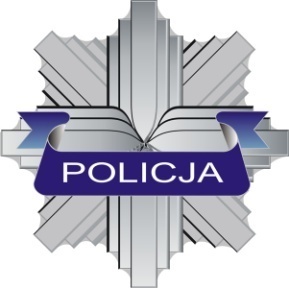 SPECYFIKACJA ISTOTNYCH WARUNKÓW ZAMÓWIENIA(SIWZ)Warszawa, dnia ........................... 2018 r.Komendant Główny Policji, zwany dalej Zamawiającym, zaprasza do udziału w postępowaniu prowadzonym w trybie przetargu nieograniczonego pn.: „Modernizacja policyjnych sieci radiowych w 13 miastach i aglomeracjach miejskich do systemu standardu ETSI TETRA”, numer postępowania 162/BŁiI/18/TG/PMP, zgodnie z wymaganiami określonymi w niniejszej SIWZ.INFORMACJE OGÓLNEDo udzielenia przedmiotowego zamówienia stosuje się przepisy ustawy z dnia 29 stycznia 2004 r. – Prawo zamówień publicznych (Dz. U. z 2017 r. poz. 1579 z późn.zm.), zwanej dalej ustawą Pzp oraz akty wykonawcze wydane na jej podstawie.Do czynności podejmowanych przez Zamawiającego i Wykonawców w postępowaniu o udzielenie zamówienia publicznego stosuje się przepisy ustawy z dnia 23 kwietnia 1964 r. – Kodeks cywilny (Dz. U. z 2017 r. poz. 459) jeżeli przepisy ustawy Pzp nie stanowią inaczej.Postępowanie o udzielenie zamówienia publicznego prowadzi się w języku polskim (art. 9 ust. 2 ustawy Pzp). Zamawiający dopuszcza wykorzystanie języka obcego w zakresie określonym 
w art. 11 ustawy z dnia 7 października 1999 r. o języku polskim (Dz.U.2011.43.224 - j.t.).Informacje w zakresie przetwarzania danych osobowych zgodnie z rozporządzeniem Parlamentu Europejskiego i Rady (UE) 2016/679 z dnia 27 kwietnia 2016 r. w sprawie ochrony osób fizycznych w związku z przetwarzaniem danych osobowych i w sprawie swobodnego przepływu takich danych oraz uchylenia dyrektywy 95/46/WE (ogólne rozporządzenie o ochronie danych) (Dz. Urz. UE L 119 z 04.05.2016) zawarte są w załączniku nr 8 do niniejszego SIWZ.NAZWA ORAZ ADRES ZAMAWIAJĄCEGOKOMENDA GŁÓWNA POLICJI02-624 Warszawa, ul. Puławska 148/150 Regon: 012137497Adres do korespondencji:WYDZIAŁ ZAMÓWIEŃ PUBLICZNYCH i FUNDUSZY POMOCOWYCHBIURO FINANSÓW KGP, 02-672 Warszawa, ul. Domaniewska 36/38tel. 22-60-120-44, faks. 22-60-118-57,e-mail: zamowieniakgp@policja.gov.plstrona internetowa: www.policja.plInformacje związane z przedmiotowym postępowaniem objęte ustawowym wymogiem publikacji 
na stronie internetowej Zamawiającego będą udostępniane pod adresem: www.policja.pl.TRYB UDZIELENIA ZAMÓWIENIAPostępowanie prowadzone jest w trybie przetargu nieograniczonego, w którym w odpowiedzi 
na publiczne ogłoszenie o zamówieniu, oferty mogą składać wszyscy zainteresowani Wykonawcy.Zamawiający nie przewiduje przeprowadzenia aukcji elektronicznej, o której mowa w art. 91a-91e ustawy Pzp.Zamawiający przewiduje przeprowadzenie postępowania w tzw. procedurze odwróconej, o której mowa w art. 24aa ust. 1 ustawy Pzp.OPIS PRZEDMIOTU ZAMÓWIENIAPrzedmiotem zamówienia jest modernizacja policyjnych sieci radiowych w 13 miastach i aglomeracjach miejskich do systemu standardu ETSI TETRA. Zmawiający przewiduje możliwość udzielenia zamówienia opcjonalnego na zasadach określonych w §10 Projektu umowy, stanowiącego Załącznik nr 3 do SIWZ.Zamawiający dopuszcza przeprowadzenie wizji lokalnych w lokalizacjach posadowienia: SwMI, BS, terminali biurkowych, interfejsów do innych sieci radiokomunikacyjnych. Ponadto Zamawiający przewiduje możliwość udostępnienia ankiet dotyczących opisu lokalizacji posadowienia BS, interfejsów do innych sieci radiokomunikacyjnych oraz posiadanej dokumentacji masztów, w tym posiadane ekspertyzy. Zamawiający zastrzega, że miejsca udostępniania dokumentacji oraz miejsca objęte wizjami lokalnymi objęte są kontrolą dostępu. W przedmiotowych lokalizacjach nie jest dozwolone rejestrowanie obrazu ani dźwięku bez pisemnej zgody Zamawiającego. Zamawiający oświadcza, że dołożył wszelkiej staranności przy sporządzaniu ankiet, nie mniej jednak nie ponosi odpowiedzialności za skutki ich wykorzystania przez Wykonawcę. W przypadku wątpliwości, co do danych zawartych w ankiecie Zamawiający zaleca uczestnictwo Wykonawcy w wizjach lokalnych. W terminie 14-stu dni kalendarzowych od publikacji ogłoszenia o zamówieniu w Dzienniku Urzędowym Unii  Europejskiej Wykonawca może zgłosić akces dokonania wizji lokalnych, oraz dostępu do dokumentacji lokalizacji poprzez wypełnienie i przesłanie zgłoszenia na adres mail:  lub faks +48 22 60 118 57. Podstawą dopuszczenia zgłoszonych osób do udziału w wizji lokalnej jest dostarczenie dla każdej ze zgłoszonych osób, następujących dokumentów: - potwierdzoną za zgodność z oryginałem kserokopię aktualnego zaświadczenia o niekaralności lub alternatywnie dokument wygenerowany elektronicznie przez system e-Platforma Ministerstwa Sprawiedliwości. Zaświadczenie musi być wystawione nie wcześniej niż 3 miesiące przed dniem publikacji ogłoszenia o zamówieniu w Dzienniku Urzędowym Unii  Europejskiej. Kierowane do Krajowego Rejestru Karnego zapytanie o udzielenie informacji o osobie, powinno dotyczyć kartoteki karnej. Ponadto w ww. formularzu nie należy wypełniać pkt 11 pn. Wskazanie postępowania, w związku z którym zachodzi potrzeba uzyskania informacji o osobie. - w przypadku osób mających miejsce zamieszkania poza terytorium Polski tłumaczenie przysięgłe oraz oryginał lub potwierdzoną za zgodność kopię, zaświadczenia o niekaralności wydanego przez właściwy terytorialnie urząd, równoważny polskiemu Krajowemu Rejestrowi Karnemu, również wystawione nie wcześniej niż na 3 miesiące przed dniem publikacji ogłoszenia o zamówieniu w Dzienniku Urzędowym Unii  Europejskiej. - oświadczenie o zachowaniu poufności, którego wzór określa Załącznik nr 10 do SIWZ.Zamawiający, najpóźniej na 3 dni przed, poinformuje Wykonawców o miejscu i terminie, od którego będzie możliwy odbiór dokumentacji. Osoba odbierająca dokumentację zobowiązana będzie złożyć oświadczenie o zachowaniu poufności.W przypadku, gdy wizja lokalna miała miejsce przed wyznaczonym terminem udostępnienia dokumentacji, Zamawiający dopuszcza możliwość powtórzenia wizji lokalnej w danej lokalizacji na wniosek Wykonawcy, który został wcześniej dopuszczony do udziału w wizjach lokalnych. Warunkiem przeprowadzenia powtórzonej wizji lokalnej jest zgłoszenie przez wykonawcę wniosku w terminie 3 dni roboczych od terminu wyznaczonego na odbiór dokumentacji. Powtórna wizja lokalna będzie przeprowadzona jedynie dla wykonawców, którzy złożyli wniosek o jej przeprowadzenie.Zamawiający zastrzega sobie możliwość przeprowadzenia wizji lokalnych w maksymalnie 5 lokalizacjach jednocześnie. Zamawiający zastrzega sobie, że każda z tych lokalizacji może znajdować się w innym województwie. Zamawiający zastrzega sobie dopuszczenie do udziału 
w wizji lokalnej maksymalnie 3 przedstawicieli jednego Wykonawcy w ramach jednej lokalizacji.Informacja o terminie i miejscu udostępnienia dokumentacji zostanie przekazana zainteresowanemu Wykonawcy (na adres mail wskazany we wniosku) w terminie min. 5 dni roboczych od terminu wskazanego w informacji. Przedmiot zamówienia został szczegółowo opisany w Opisie przedmiotu zamówienia, stanowiącym załącznik nr 2 do SIWZ.Przedmiot zamówienia określony został we Wspólnym Słowniku Zamówień:32510000-1, 32236000-6.Zamawiający nie dopuszcza składania ofert częściowych.Zamawiający nie dopuszcza oraz nie wymaga składania ofert wariantowych.Zamawiający nie przewiduje możliwości udzielenia zamówień, o których mowa w art. 67 ust. 1 pkt 6 i 7 lub art. 134 ust. 6 pkt 3 ustawy Pzp.Zamawiający dopuszcza powierzenie zamówienia podwykonawcom Wykonawcy.Wykonawca ma obowiązek (zgodnie z art. 36 b ust. 1 ustawy Pzp) wskazania w ofercie części zamówienia, których zamierza powierzyć podwykonawcom, i podania firm (nazw) podwykonawców. Brak powyższej informacji w ofercie oznaczać będzie, że Wykonawca nie będzie korzystał z podwykonawstwa przy realizacji zamówienia.Zgodnie z art. 29 ustawy Pzp Zamawiający dopuszcza możliwość składania ofert równoważnych. Ilekroć w niniejszej SIWZ przedmiot zamówienia został określony przez wskazanie znaków towarowych, patentów, pochodzenia itp. intencją Zamawiającego było przedstawienie „typu” towaru spełniającego wymagania Zamawiającego. W związku z tym, dopuszczalne jest zaoferowanie przez Wykonawcę rozwiązania równoważnego, które zagwarantuje nie gorsze normy, parametry i standardy techniczno-jakościowe oraz funkcjonalne. Wykonawca, który powołuje się na rozwiązania równoważne opisywanym przez Zamawiającego, jest obowiązany wykazać w złożonej ofercie, że oferowane przez niego dostawy, spełniają wymagania określone przez Zamawiającego.W nawiązaniu do art. 30 ust. 4 ustawy Pzp, jeżeli Zamawiający opisał przedmiot zamówienia przez odniesienie do norm, europejskich ocen technicznych, aprobat, specyfikacji technicznych 
i systemów referencji technicznych, o których mowa w art. 30 ust. 1 pkt 2 i ust. 3, Zamawiający dopuszcza rozwiązania równoważne opisywanym. Ponadto, należy przyjąć, że wszystkim takim odniesieniom towarzyszą wyrazy „lub równoważne”. Za równoważną zostanie uznana norma potwierdzająca spełnienie minimalnych parametrów określonych w normie wymaganej przez Zamawiającego.Wykonawca, który powołuje się na rozwiązania równoważne opisywanym przez Zamawiającego w zakresie norm, jest obowiązany wykazać, że oferowane przez niego dostawy, usługi lub roboty budowlane spełniają wymagania określone przez Zamawiającego.Ilekroć w dalszych postanowieniach Specyfikacji Istotnych Warunków Zamówienia, mowa jest o przedmiocie zamówienia bez bliższego oznaczenia, należy przez to rozumieć przedmiot zamówienia wskazany w ust. 1.TERMIN WYKONANIA ZAMÓWIENIAWymagany termin realizacji zamówienia: Wykonawca zobowiązuje się do realizacji Przedmiotu Umowy przez okres maksymalnie 72 miesięcy od dnia zawarcia Umowy, lub do dnia wyczerpania środków finansowych przeznaczonych na realizację Usługi Utrzymania, przy czym termin realizacji poszczególnych etapów wynosi:Etap I  – 12 miesięcy od dnia zawarcia umowy;Etap II od dnia zawarcia umowy do dnia 21 listopada 2020 rokuEtap III od dnia odbioru Etapu I do dnia zakończenia Umowy.WARUNKI  UBIEGANIA SIĘ O UDZIELENIE ZAMÓWIENIAO zamówienie może się ubiegać Wykonawca, który:Spełnia następujące warunki udziału, dotyczące:1) zdolności technicznej lub zawodowej,  w tym: a) należycie wykonał w okresie pięciu lat przed upływem terminu składania ofert, a jeżeli okres prowadzenia działalności jest krótszy to w tym okresie: -co najmniej jedną dostawę i wdrożenie co najmniej 50 stacji bazowych, w ramach jednego wdrożenia systemu radiokomunikacyjnego w standardzie TETRA lub w tym samym okresie wdrożył co najmniej 150 stacji bazowych w standardzie TETRA,-świadczył usługę serwisu co najmniej 50 stacji bazowych w ramach jednego systemu radiokomunikacyjnego w standardzie TETRA lub w tym samym okresie świadczył usługi dla co najmniej 150 stacji bazowych w standardzie TETRA,-dostarczył co najmniej 300 radiotelefonów pracujących w standardzie TETRA -przeszkolił, co najmniej 50 osób w zakresie rozwiązań pracujących w standardzie TETRA w ramach realizowanych projektów wdrożeń rozwiązań pracujących w standardzie TETRA.b) dysponuje następującymi osobami zdolnymi do wykonania zamówienia tj.:-Kierownikiem Projektu, posiadającym doświadczenie w prowadzeniu przynajmniej jednego projektu wdrożeń wielkoobszarowych sieci radiokomunikacyjnych, posługującym się językiem polskim.-Ekspertem ds. planowania radiowego posiadającym wiedzę i doświadczenie w zakresie rozwiązań cyfrowej łączności radiowej TETRA w paśmie UHF oraz który w ciągu ostatnich 3 lat brał udział w co najmniej jednym projekcie, w którym prowadził analizy pokrycia radiowego cyfrowych systemów radiokomunikacyjnych, posługującym się językiem polskim.-Specjalistami ds. wsparcia technicznego oferowanej infrastruktury systemu (minimum 2 osoby) posiadającym wiedzę i doświadczenie w zakresie wsparcia oferowanego systemu, poświadczone ważnymi certyfikatami producenta tego systemu, posługującymi się językiem polskim.-Inżynierami budowy systemu (minimum 10 osób)  posiadającymi doświadczenie we wdrożeniach wielkoobszarowych sieci radiokomunikacyjnych, posługującymi się językiem polskim. Zamawiający nie dopuszcza łączenia kilku funkcji określonych powyżej przez jedną osobę.Zamawiający uzna, że ww. osoby posługują się językiem polskim, jeżeli posiadają świadectwo ukończenia co najmniej podstawowej polskiej szkoły publicznej lub posiadają certyfikat znajomości języka polskiego przynajmniej na poziomie C2, zgodnie ze skalą biegłości językowej określoną przez Radę Europy.2)sytuacji ekonomicznej i finansowej, w tym: posiadania środków finansowych lub zdolności kredytowej w wysokości nie mniejszej niż 20 000 000,00 zł (słownie: dwadzieścia milionów złotych).2. nie podlega wykluczeniu z postępowania na podstawie art. 24 ust. 1 i 5 ustawy Pzp.Zgodnie z art. 24 ust. 5 ustawy Pzp  Zamawiający wykluczy Wykonawcę:1) w stosunku do którego otwarto likwidację, w zatwierdzonym przez sąd układzie 
w postępowaniu restrukturyzacyjnym jest przewidziane zaspokojenie wierzycieli przez likwidację jego majątku lub sąd zarządził likwidację jego majątku w trybie art. 332 ust. 1 ustawy z dnia 15 maja 2015 r. – Prawo restrukturyzacyjne (Dz. U. z 2015 r. poz. 978, 1259, 1513, 1830 i 1844 oraz z 2016 r. poz. 615) lub którego upadłość ogłoszono, z wyjątkiem Wykonawcy, który po ogłoszeniu upadłości zawarł układ zatwierdzony prawomocnym postanowieniem sądu, jeżeli układ nie przewiduje zaspokojenia wierzycieli przez likwidację majątku upadłego, chyba że sąd zarządził likwidację jego majątku w trybie art. 366 ust. 1 ustawy z dnia 28 lutego 2003 r. – Prawo upadłościowe (Dz. U. z 2015 r. poz. 233, 978, 1166, 1259 i 1844 oraz z 2016 r. poz. 615);2)	który w sposób zawiniony poważnie naruszył obowiązki zawodowe, co podważa jego uczciwość, w szczególności gdy Wykonawca w wyniku zamierzonego działania lub rażącego niedbalstwa nie wykonał lub nienależycie wykonał zamówienie, co Zamawiający jest w stanie wykazać za pomocą stosownych środków dowodowych;3) 	jeżeli Wykonawca lub osoby, o których mowa w ust. 1 pkt 14, uprawnione do reprezentowania Wykonawcy pozostają w relacjach określonych w art. 17 ust. 1 pkt 2-4 ustawy Pzp z:a) 	Zamawiającym,b) 	osobami uprawnionymi do reprezentowania Zamawiającego,c) 	członkami komisji przetargowej,d) 	osobami, które złożyły oświadczenie, o którym mowa w art. 17 ust. 2a– chyba że jest możliwe zapewnienie bezstronności po stronie Zamawiającego w inny sposób niż przez wykluczenie Wykonawcy z udziału w postępowaniu;4) 	który, z przyczyn leżących po jego stronie, nie wykonał albo nienależycie wykonał w istotnym stopniu wcześniejszą umowę w sprawie zamówienia publicznego lub umowę koncesji, zawartą z Zamawiającym, o którym mowa w art. 3 ust. 1 pkt 1-4, co doprowadziło 
do rozwiązania umowy lub zasądzenia odszkodowania;5) 	będącego osobą fizyczną, którego prawomocnie skazano za wykroczenie przeciwko prawom pracownika lub wykroczenie przeciwko środowisku, jeżeli za jego popełnienie wymierzono karę aresztu, ograniczenia wolności lub karę grzywny nie niższą niż 3 000 złotych;6) 	jeżeli urzędującego członka jego organu zarządzającego lub nadzorczego, wspólnika spółki 
w spółce jawnej lub partnerskiej albo komplementariusza w spółce komandytowej lub komandytowo-akcyjnej lub prokurenta prawomocnie skazano za wykroczenie, o którym mowa w pkt 5;7) wobec którego wydano ostateczną decyzję administracyjną o naruszeniu obowiązków wynikających z przepisów prawa pracy, prawa ochrony środowiska lub przepisów 
o zabezpieczeniu społecznym, jeżeli wymierzono tą decyzją karę pieniężną nie niższą niż 
3 000 złotych;8) 	który naruszył obowiązki dotyczące płatności podatków, opłat lub składek na ubezpieczenia społeczne lub zdrowotne, co Zamawiający jest w stanie wykazać za pomocą stosownych środków dowodowych, z wyjątkiem przypadku, o którym mowa w ust. 1 pkt 15, chyba 
że Wykonawca dokonał płatności należnych podatków, opłat lub składek na ubezpieczenia społeczne lub zdrowotne wraz z odsetkami lub grzywnami lub zawarł wiążące porozumienie 
w sprawie spłaty tych należności.Zamawiający może wykluczyć Wykonawcę na każdym etapie postępowania o udzielenie zamówienia.Zamawiający może, na każdym etapie postępowania, uznać, że Wykonawca nie posiada wymaganych zdolności, jeżeli zaangażowanie zasobów technicznych lub zawodowych Wykonawcy w inne przedsięwzięcia gospodarcze Wykonawcy może mieć negatywny wpływ 
na realizację zamówienia.Wykonawca, który podlega wykluczeniu na podstawie art. 24 ust. 1 pkt 13 i 14 oraz 16–20 lub 
ust. 5 ustawy Pzp, może przedstawić dowody na to, że podjęte przez niego środki są wystarczające do wykazania jego rzetelności, w szczególności udowodnić naprawienie szkody wyrządzonej przestępstwem lub przestępstwem skarbowym, zadośćuczynienie pieniężne za doznaną krzywdę lub naprawienie szkody, wyczerpujące wyjaśnienie stanu faktycznego oraz współpracę z organami ścigania oraz podjęcie konkretnych środków technicznych, organizacyjnych i kadrowych, które są odpowiednie dla zapobiegania dalszym przestępstwom lub przestępstwom skarbowym lub nieprawidłowemu postępowaniu Wykonawcy. Przepisu zdania pierwszego nie stosuje się, jeżeli wobec Wykonawcy, będącego podmiotem zbiorowym, orzeczono prawomocnym wyrokiem sądu zakaz ubiegania się o udzielenie zamówienia oraz nie upłynął określony w tym wyroku okres obowiązywania tego zakazu.Wykonawca nie podlega wykluczeniu, jeżeli Zamawiający, uwzględniając wagę i szczególne okoliczności czynu Wykonawcy, uzna za wystarczające dowody przedstawione na podstawie 
art. 24 ust. 8 ustawy Pzp.W przypadkach, o których mowa w art. 24 ust. 1 pkt 19 ustawy Pzp, przed wykluczeniem Wykonawcy, Zamawiający zapewnia temu Wykonawcy możliwość udowodnienia, że jego udział 
w przygotowaniu postępowania o udzielenie zamówienia nie zakłóci konkurencji. Zamawiający wskazuje w protokole sposób zapewnienia konkurencji.WYKAZ OŚWIADCZEŃ LUB DOKUMENTÓW, JAKIE MAJĄ DOSTARCZYĆ WYKONAWCYZgodnie z przepisami ustawy Pzp oraz Rozporządzenia Ministra Rozwoju z dnia 26 lipca 2016 r. w sprawie rodzajów dokumentów, jakich może żądać zamawiający od wykonawcy w postępowaniu 
o udzielenie zamówienia publicznego (Dz. U. 2016, poz. 1126):W celu wykazania spełniania warunków, o których mowa w Rozdz. VI ust. 1 SIWZ oraz braku podstaw wykluczenia Zamawiający, żąda złożenia wraz z ofertą następujących dokumentów:Oświadczenie stanowiące wstępne potwierdzenie, że Wykonawca nie podlega wykluczeniu oraz spełnia warunki udziału w postępowaniu w formie Jednolitego Europejskiego Dokumentu Zamówienia.Zamawiający wymaga wypełnienia JEDZ w zakresie odpowiadającym wszelkim wymaganiom określonym w SIWZ.Na potwierdzenie spełnienia warunków udziału Zamawiający wymaga wypełnienia jedynie sekcji „α – Ogólne oświadczenie dotyczące wszystkich kryteriów kwalifikacji” (Cześć IV: Kryteria kwalifikacji JEDZ).W przypadku wspólnego ubiegania się o zamówienie przez wykonawców, Jednolity Europejski Dokument Zamówienia składa każdy z wykonawców wspólnie ubiegających się o zamówienie. Dokumenty te potwierdzają spełnianie warunków udziału w postępowaniu lub kryteriów selekcji oraz brak podstaw wykluczenia w zakresie, w którym każdy z wykonawców wykazuje spełnianie warunków udziału w postępowaniu lub kryteriów selekcji oraz brak podstaw wykluczenia.UWAGA!JEDZ należy przesłać w postaci elektronicznej opatrzonej kwalifikowanym podpisem elektronicznym. Oświadczenia podmiotów składających ofertę wspólnie oraz podmiotów udostępniających potencjał składane na formularzu JEDZ muszą mieć formę dokumentu elektronicznego, podpisanego kwalifikowanym podpisem elektronicznym przez każdego z nich 
w zakresie w jakim potwierdzają okoliczności, o których mowa w treści art. 22 ust. 1 ustawy Pzp.  Środkiem komunikacji elektronicznej, służącym złożeniu JEDZ przez Wykonawcę, jest poczta elektroniczna. UWAGA! Złożenie JEDZ wraz z ofertą w innej formie, w tym np. na nośniku danych (np. CD, pendrive) jest niedopuszczalne, nie stanowi bowiem jego złożenia przy użyciu środków komunikacji elektronicznej w rozumieniu przepisów ustawy z dnia 18 lipca 2002 r. o świadczeniu usług drogą elektroniczną (Dz. U. 2002, nr 144, poz. 1204 z późn. zm.) JEDZ należy przesłać na adres email: zamowieniakgp@policja.gov.pl a)	Zamawiający dopuszcza w szczególności następujący format przesyłanych danych: .pdf, .doc, .docx, odt.b)	Wykonawca wypełnia JEDZ, tworząc dokument elektroniczny. Może korzystać z narzędzia ESPD lub innych dostępnych narzędzi lub oprogramowania, które umożliwiają wypełnienie JEDZ i utworzenie dokumentu elektronicznego, w szczególności w jednym z ww. formatów.c)	Po stworzeniu lub wygenerowaniu przez Wykonawcę dokumentu elektronicznego JEDZ, wykonawca podpisuje ww. dokument kwalifikowanym podpisem elektronicznym, wystawionym przez dostawcę kwalifikowanej usługi zaufania, będącego podmiotem świadczącym usługi certyfikacyjne – podpis elektroniczny, spełniające wymogi bezpieczeństwa określone w ustawie.  d)	Podpisany dokument elektroniczny JEDZ musi zostać zaszyfrowany, tj. opatrzony hasłem dostępowym, którego podanie będzie wymagane do otwarcia dokumentu. W tym celu Wykonawca może posłużyć się narzędziami oferowanymi przez oprogramowanie, w którym przygotowuje dokument oświadczenia (np. Adobe Acrobat). e)	Wykonawca zamieszcza hasło dostępu do pliku JEDZ w treści swojej oferty, składanej 
w formie pisemnej.f)	Wykonawca przesyła zamawiającemu zabezpieczony i podpisany kwalifikowanym podpisem elektronicznym JEDZ na wskazany adres poczty elektronicznej w taki sposób, aby dokument ten dotarł do Zamawiającego przed upływem terminu składania ofert. W temacie 
i treści przesłanej wiadomości należy wskazać oznaczenie i nazwę postępowania, którego JEDZ dotyczy oraz nazwę Wykonawcy, np. JEDZ_sprawa_nr_............._nazwa_Wykonawcy.g)	Wykonawca, przesyłając JEDZ, żąda potwierdzenia dostarczenia wiadomości zawierającej JEDZ.h)	Datą przesłania JEDZ będzie potwierdzenie dostarczenia wiadomości zawierającej JEDZ 
z serwera pocztowego Zamawiającego. i)	Powyższe wymagania, z wyłączeniem obowiązku zabezpieczenia hasłem dotyczą również JEDZ składanego w postaci elektronicznej w odpowiedzi na wezwanie z art. 26. ust. 3 ustawy Pzp.W celu wykazania, że oferowane dostawy spełniają wymagania Zamawiającego 
– Wykonawca składa wraz z ofertą:Oświadczenie producenta SwMI, stacji bazowych i konsoli dyspozytorskich o zapewnieniu wsparcia technicznego i rozwoju oferowanych produktów przez okres co najmniej 72 miesięcy.Deklarację producenta SwMI, BS, konsol dyspozytorskich o spełnieniu wymagań zawartych w SIWZ.W celu potwierdzenia, że oferowany przedmiot zamówienia spełnia wymagania Zamawiającego, określone w SIWZ, Zamawiający przeprowadzi testy - prezentacje.Zasady przeprowadzenia testów - prezentacji oferowanego przedmiotu zamówienia:Zamawiający po otwarciu ofert i dokonaniu wstępnej czynności sprawdzenia ofert, przedstawi Wykonawcom pisemny harmonogram przeprowadzenia testów oferowanego przedmiotu zamówienia, z dokładnym podaniem terminów. Zasady przeprowadzenia testów – prezentacji zostały określone w Załączniku nr 6 do SIWZ.Ponadto Wykonawca musi złożyć:3.1.	Wypełniony Formularz ofertowy (o treści zgodnej z załącznikiem nr 1 do SIWZ).Ponadto, Wykonawca w terminie 3 dni od zamieszczenia na stronie internetowej informacji, 
o której mowa w art. 86 ust. 5, przekazuje Zamawiającemu oświadczenie o przynależności lub braku przynależności do tej samej grupy kapitałowej, o której mowa w art. 24 ust. 1 pkt 23 
ustawy Pzp (proponowany wzór dokumentu stanowi załącznik nr 4 do SIWZ). Wraz ze złożeniem oświadczenia, Wykonawca może przedstawić dowody, że powiązania z innym Wykonawcą nie prowadzą do zakłócenia konkurencji w postępowaniu o udzielenie zamówienia. 4.      Korzystanie z zasobów podmiotów trzecich4.1.	Wykonawca może w celu potwierdzenia spełniania warunków udziału w postępowaniu, 
w stosownych sytuacjach oraz w odniesieniu do konkretnego zamówienia, lub jego części, polegać na zdolnościach technicznych lub zawodowych lub sytuacji finansowej lub ekonomicznej innych podmiotów, niezależnie od charakteru prawnego łączących go z nim stosunków prawnych.4.2.	Wykonawca, który polega na zdolnościach lub sytuacji innych podmiotów, musi udowodnić Zamawiającemu, że realizując zamówienie, będzie dysponował niezbędnymi zasobami tych podmiotów, w szczególności przedstawiając zobowiązanie tych podmiotów do oddania mu 
do dyspozycji niezbędnych zasobów na potrzeby realizacji zamówienia.4.3.	Zamawiający ocenia, czy udostępniane Wykonawcy przez inne podmioty zdolności techniczne lub zawodowe lub ich sytuacja finansowa lub ekonomiczna, pozwalają na wykazanie przez Wykonawcę spełniania warunków udziału w postępowaniu oraz bada, czy nie zachodzą wobec tego podmiotu podstawy wykluczenia, o których mowa w art. 24 ust. 1 pkt 13-22 i ust. 5 ustawy Pzp.4.4.	W odniesieniu do warunków dotyczących wykształcenia, kwalifikacji zawodowych lub doświadczenia, Wykonawcy mogą polegać na zdolnościach innych podmiotów, jeśli podmioty 
te zrealizują roboty budowlane lub usługi, do realizacji których te zdolności są wymagane.4.5.	Wykonawca, który polega na sytuacji finansowej lub ekonomicznej innych podmiotów, odpowiada solidarnie z podmiotem, który zobowiązał się do udostępnienia zasobów, za szkodę poniesioną przez Zamawiającego powstałą wskutek nieudostępnienia tych zasobów, chyba 
że za nieudostępnienie zasobów nie ponosi winy.4.6.	Wykonawca, który powołuje się na zasoby innych podmiotów, w celu wykazania braku istnienia wobec nich podstaw wykluczenia oraz spełniania, w zakresie, w jakim powołuje się na ich zasoby, warunków udziału w postępowaniu lub kryteriów selekcji składa Jednolite Europejskie Dokumenty Zamówienia dotyczący tych podmiotów.4.7.	W celu oceny, czy Wykonawca polegając na zdolnościach lub sytuacji innych podmiotów 
na zasadach określonych w art. 22a ustawy Pzp, będzie dysponował niezbędnymi zasobami 
w stopniu umożliwiającym należyte wykonanie zamówienia publicznego oraz oceny, czy stosunek łączący Wykonawcę z tymi podmiotami gwarantuje rzeczywisty dostęp do ich zasobów, Zamawiający żąda złożenia wraz z ofertą dokumentów, które określają w szczególności:1) 	zakresu dostępnych Wykonawcy zasobów innego podmiotu,2)	sposobu wykorzystania zasobów innego podmiotu, przez Wykonawcę, przy wykonywaniu zamówienia publicznego,3)	zakres i okres udziału innego podmiotu przy wykonywaniu zamówienia publicznego,4)	czy podmiot, na zdolnościach którego Wykonawca polega w odniesieniu do warunków udziału w postępowaniu dotyczących wykształcenia, kwalifikacji zawodowych lub doświadczenia, zrealizuje roboty budowlane lub usługi, których wskazane zdolności dotyczą. Wykonawca powołujący się na zasoby podmiotu trzeciego musi złożyć wraz z ofertą pisemne zobowiązanie podmiotu trzeciego (w formie oryginału) do oddania do dyspozycji Wykonawcy niezbędnych zasobów na okres korzystania z nich przy wykonaniu zamówienia oraz dowody, że osoba podpisująca takie zobowiązanie, była uprawniona do działania w imieniu podmiotu trzeciego. Pełnomocnictwo należy składać w formie oryginału lub kopii poświadczonej notarialnie za zgodność z oryginałem.5. 	Zamawiający, w celu potwierdzenia okoliczności, o których mowa w art. 25 ust. 1 ustawy Pzp oraz informacji zawartych w Jednolitym Europejskim Dokumencie Zamówienia (wykonawców, , podmiotów trzecich), będzie żądał złożenia następujących aktualnych dokumentów:5.1 	W celu wykazania spełnienia warunków udziału w postępowaniu:5.1.1 	wykazu dostaw/usług wykonanych, a w przypadku świadczeń okresowych lub ciągłych również wykonywanych w okresie ostatnich  lat przed upływem terminu składania ofert albo wniosków o dopuszczenie do udziału w postępowaniu, a jeżeli okres prowadzenia jest krótszy – w tym okresie, wraz z podaniem ich wartości, przedmiotu, dat wykonania i podmiotów, na rzecz których dostawy lub usługi zostały wykonane, oraz załączeniem dowodów określających, czy te dostawy lub usługi zostały wykonane lub są wykonywane należycie (wzór wykazu stanowi Załącznik nr  7 do SIWZ).Wykonawca w wykazie ma obowiązek podać wykonane zamówienia odpowiadające postawionemu warunkowi udziału w postępowaniu – zgodnie z Rozdziałem VI ust. 1 pkt 1) a) SIWZ.Dowodami, o których mowa powyżej, są:referencje bądź inne dokumenty wystawione przez podmiot, na rzecz którego dostawy 
lub usługi były wykonywane, a w przypadku świadczeń okresowych lub ciągłych 
są wykonywane,oświadczenie Wykonawcy – jeżeli z uzasadnionych przyczyn o obiektywnym charakterze wykonawca nie jest w stanie uzyskać dokumentów, o których mowa w pkt a).W przypadku świadczeń okresowych lub ciągłych nadal wykonywanych referencje bądź inne dokumenty potwierdzające ich  należyte wykonywanie powinny być wydane nie wcześniej niż 
3 miesiące przed upływem terminu składania ofert albo wniosków o dopuszczenie do udziału 
w postępowaniu.W przypadku gdy Zamawiający jest podmiotem, na rzecz którego dostawy wskazane 
w wykazie, o którym mowa powyżej, zostały wcześniej wykonane, Wykonawca nie ma obowiązku przedkładania powyższych dowodów.wykazu osób, skierowanych przez wykonawcę do realizacji zamówienia publicznego, w szczególności odpowiedzialnych za świadczenie usług, kontrolę jakości lub kierowanie robotami budowlanymi, wraz z informacjami na temat ich kwalifikacji zawodowych, uprawnień, doświadczenia i wykształcenia niezbędnych do wykonania zamówienia publicznego, a także zakresu wykonywanych przez nie czynności oraz informacją o podstawie do dysponowania tymi osobami– zgodnie  z Rozdziałem VI ust. 1 pkt 1) b) SIWZ. Zalecaną treść wykazu stanowi załącznik nr  8 do SIWZ).informacji banku lub spółdzielczej kasy oszczędnościowo-kredytowej potwierdzającej wysokość posiadanych środków finansowych lub zdolność kredytową wykonawcy, w okresie nie wcześniejszym niż 1 miesiąc przed upływem terminu składania ofert - zgodnie  z Rozdziałem VI ust. 1 pkt 2) SIWZ.W celu wykazania braku podstaw do wykluczenia z postępowania o udzielenie zamówienia:5.2.1 	odpisu z właściwego rejestru lub z centralnej ewidencji i informacji o działalności gospodarczej, jeżeli odrębne przepisy wymagają wpisu do rejestru lub ewidencji, w celu wykazania braku podstaw do wykluczenia na podstawie art. 24 ust. 5 pkt 1 ustawy.5.2.2 	zaświadczenia właściwego naczelnika urzędu skarbowego potwierdzającego, że Wykonawca nie zalega z opłacaniem podatków, wystawionego nie wcześniej niż 3 miesiące przed upływem terminu składania ofert albo wniosków o dopuszczenie do udziału w postępowaniu, lub innego dokumentu potwierdzającego, że Wykonawca zawarł porozumienie z właściwym organem podatkowym w sprawie spłat tych należności wraz z ewentualnymi odsetkami lub grzywnami, w szczególności uzyskał przewidziane prawem zwolnienie, odroczenie lub rozłożenie na raty zaległych płatności lub wstrzymanie w całości wykonania decyzji właściwego organu.5.2.3 zaświadczenia właściwej terenowej jednostki organizacyjnej Zakładu Ubezpieczeń Społecznych lub Kasy Rolniczego Ubezpieczenia Społecznego albo innego dokumentu potwierdzającego, 
że Wykonawca nie zalega z opłacaniem składek na ubezpieczenia społeczne lub zdrowotne, wystawionego nie wcześniej niż 3 miesiące przed upływem terminu składania ofert albo wniosków o dopuszczenie do udziału w postępowaniu, lub innego dokumentu potwierdzającego, że Wykonawca zawarł porozumienie z właściwym organem w sprawie spłat tych należności wraz z ewentualnymi odsetkami lub grzywnami, w szczególności uzyskał przewidziane prawem zwolnienie, odroczenie lub rozłożenie na raty zaległych płatności lub wstrzymanie w całości wykonania decyzji właściwego organu.5.2.4	informacji z Krajowego Rejestru Karnego w zakresie określonym w art. 24 ust. 1 pkt 13, 14 
i 21 ustawy oraz, odnośnie skazania za wykroczenie na karę aresztu, w zakresie określonym przez Zamawiającego na podstawie art. 24 ust. 5 pkt 5 i 6 ustawy, wystawionej nie wcześniej niż 6 miesięcy przed upływem terminu składania ofert albo wniosków o dopuszczenie 
do udziału w postępowaniu.5.2.5 oświadczenia Wykonawcy o braku wydania wobec niego prawomocnego wyroku sądu lub ostatecznej decyzji administracyjnej o zaleganiu z uiszczaniem podatków, opłat lub składek 
na ubezpieczenia społeczne lub zdrowotne albo – w przypadku wydania takiego wyroku 
lub decyzji – dokumentów potwierdzających dokonanie płatności tych należności wraz 
z ewentualnymi odsetkami lub grzywnami lub zawarcie wiążącego porozumienia w sprawie spłat tych należności.5.2.6 oświadczenia Wykonawcy o braku orzeczenia wobec niego tytułem środka zapobiegawczego zakazu ubiegania się o zamówienia publiczne.5.2.7 	oświadczenia Wykonawcy o braku wydania prawomocnego wyroku sądu skazującego 
za wykroczenie na karę ograniczenia wolności lub grzywny w zakresie określonym przez Zamawiającego na podstawie art. 24 ust. 5 pkt 5 i 6 ustawy.5.2.8	oświadczenia Wykonawcy o braku wydania wobec niego ostatecznej decyzji administracyjnej 
o naruszeniu obowiązków wynikających z przepisów prawa pracy, prawa ochrony środowiska lub przepisów o zabezpieczeniu społecznym w zakresie określonym przez Zamawiającego 
na podstawie art. 24 ust. 5 pkt 7 ustawy.5.2.9	oświadczenia Wykonawcy o niezaleganiu z opłacaniem podatków i opłat lokalnych, 
o których mowa w ustawie z dnia 12 stycznia 1991 r. o podatkach i opłatach lokalnych 
(Dz. U. z 2016 r. poz. 716).Uwaga.Zgodnie z art. 26 ust. 1 ustawy Pzp Zamawiający przed udzieleniem zamówienia wzywa Wykonawcę, którego oferta została najwyżej oceniona, do złożenia w wyznaczonym, nie krótszym niż 10 dni terminie, aktualnych na dzień złożenia oświadczeń lub dokumentów potwierdzających okoliczności, o których mowa w art. 25 ust. 1 ustawy Pzp (oświadczenia 
i dokumenty wskazanie w Rozdziale VII ust. 5.1. i 5.2.)6. 	Wykonawca mający siedzibę lub miejsce zamieszkania poza terytorium Rzeczypospolitej Polskiej:zamiast dokumentów wymienionych w pkt 5.2.4, składa informację z odpowiedniego rejestru albo, w przypadku braku takiego rejestru, inny równoważny dokument wydany przez właściwy organ sądowy lub administracyjny kraju, w którym Wykonawca ma siedzibę lub miejsce zamieszkania lub miejsce zamieszkania ma osoba, której dotyczy informacja albo dokument, 
w zakresie określonym w art. 24 ust. 1 pkt 13, 14 i 21 oraz ust. 5 pkt 5 i 6 ustawy;zamiast dokumentu wymienionego w pkt 5.2.1, 5.2.2, 5.2.3, składa dokument lub dokumenty wystawione w kraju, w którym Wykonawca ma siedzibę lub miejsce zamieszkania, potwierdzające odpowiednio, że:a) 	nie zalega z opłacaniem podatków, opłat, składek na ubezpieczenie społeczne lub zdrowotne albo że zawarł porozumienie z właściwym organem w sprawie spłat tych należności wraz z ewentualnymi odsetkami lub grzywnami, w szczególności uzyskał przewidziane prawem zwolnienie, odroczenie lub rozłożenie na raty zaległych płatności lub wstrzymanie w całości wykonania decyzji właściwego organu,b) 	nie otwarto jego likwidacji ani nie ogłoszono upadłości.Dokumenty, o których mowa w pkt 6.1 i pkt 6.2 lit. b, powinny być wystawione nie wcześniej 
niż 6 miesięcy przed upływem terminu składania ofert albo wniosków o dopuszczenie do udziału 
w postępowaniu. Dokument, o którym mowa w pkt 6.2 lit. a, powinien być wystawiony nie wcześniej niż 3 miesiące przed upływem tego terminu.Jeżeli w kraju, w którym Wykonawca ma siedzibę lub miejsce zamieszkania lub miejsce zamieszkania ma osoba, której dokument dotyczy, nie wydaje się dokumentów, o których mowa w pkt 6.1 oraz pkt 6.2, zastępuje się je dokumentem zawierającym odpowiednio oświadczenie Wykonawcy, ze wskazaniem osoby albo osób uprawnionych do jego reprezentacji, lub oświadczenie osoby, której dokument miał dotyczyć, złożone przed notariuszem lub przed organem sądowym, administracyjnym albo organem samorządu zawodowego lub gospodarczego właściwym ze względu na siedzibę lub miejsce zamieszkania Wykonawcy lub miejsce zamieszkania tej osoby. Przepis §7 ust. 2 Rozporządzenia w sprawie rodzajów dokumentów stosuje się.W przypadku wątpliwości co do treści dokumentu złożonego przez Wykonawcę, Zamawiający może zwrócić się do właściwych organów odpowiednio kraju, w którym Wykonawca ma siedzibę lub miejsce zamieszkania lub miejsce zamieszkania ma osoba, której dokument dotyczy, o udzielenie niezbędnych informacji dotyczących tego dokumentu.Wykonawca mający siedzibę na terytorium Rzeczypospolitej Polskiej, w odniesieniu do osoby mającej miejsce zamieszkania poza terytorium Rzeczypospolitej Polskiej, której dotyczy dokument wskazany w pkt 5.2.4, składa dokument, o którym mowa w pkt 6.1 w zakresie określonym w art. 24 ust. 1 pkt 14 i 21 oraz ust. 5 pkt 6 ustawy Pzp. Jeżeli w kraju, w którym miejsce zamieszkania ma osoba, której dokument miał dotyczyć, nie wydaje się takich dokumentów, zastępuje się 
go dokumentem zawierającym oświadczenie tej osoby złożonym przed notariuszem lub przed organem sądowym, administracyjnym albo organem samorządu zawodowego lub gospodarczego właściwym ze względu na miejsce zamieszkania tej osoby. Przepis §7 ust. 2 zdanie pierwsze Rozporządzenia w sprawie rodzajów dokumentów stosuje się. W przypadku wątpliwości co do treści dokumentu złożonego przez Wykonawcę, Zamawiający może zwrócić się do właściwych organów kraju, w którym miejsce zamieszkania ma osoba, której dokument dotyczy, o udzielenie niezbędnych informacji dotyczących tego dokumentu.7. 	Wymagana forma składanych dokumentów:oświadczenia, o których mowa w rozporządzeniu dotyczące Wykonawcy i innych podmiotów, 
na których zdolnościach lub sytuacji polega Wykonawca na zasadach określonych w art. 22a ustawy składane są w oryginale,dokumenty, o których mowa w rozporządzeniu, inne niż oświadczenia, o których mowa 
w pkt 7.1, składane są w oryginale lub kopii poświadczonej za zgodność z oryginałem,poświadczenia za zgodność z oryginałem dokonuje odpowiednio Wykonawca, podmiot, 
na którego zdolnościach lub sytuacji polega Wykonawca, Wykonawcy wspólnie ubiegający się 
o udzielenie zamówienia publicznego, w zakresie dokumentów, które każdego z nich dotyczą,wszelkie czynności Wykonawcy związane ze złożeniem wymaganych dokumentów (w tym m.in.: składanie oświadczeń woli w imieniu Wykonawcy, poświadczanie kserokopii dokumentów za zgodność z oryginałem) muszą być dokonywane przez upoważnionych przedstawicieli Wykonawcy,w przypadku dokonywania czynności związanych ze złożeniem wymaganych dokumentów przez osobę(y) nie wymienioną(e) w dokumencie rejestracyjnym (ewidencyjnym) Wykonawcy do oferty należy dołączyć stosowne pełnomocnictwo w formie oryginału lub kopii poświadczonej notarialnie za zgodność z oryginałem,poświadczenie za zgodność z oryginałem winno być sporządzone w sposób umożliwiający identyfikację podpisu,dokumenty sporządzone w języku obcym należy złożyć wraz z ich tłumaczeniem na język polski.OSOBY UPRAWNIONE DO POROZUMIEWANIA SIĘ Z  WYKONAWCAMI ORAZ INFORMACJE O SPOSOBIE POROZUMIEWANIA SIĘ ZAMAWIAJĄCEGO Z WYKONAWCAMI I PRZEKAZYWANIA OŚWIADCZEŃ ORAZ DOKUMENTÓW1. 	Osobą uprawnioną przez Zamawiającego do porozumiewania się z Wykonawcami są Dorota Gawerska– Wydział Zamówień Publicznych i Funduszy Pomocowych BF KGP, tel. (22) 60 116-15 oraz Rafał Gasek - Wydział Zamówień Publicznych i Funduszy Pomocowych BF KGP, tel.(22) 60 115-11.2. 	Zamawiający urzęduje w dniach od poniedziałku do piątku w godz. 8.15-16.15 (z wyłączeniem dni ustawowo wolnych od pracy).3.	Wszelkie oświadczenia, wnioski, zawiadomienia oraz informacje Zamawiający oraz Wykonawcy przekazywać będą w formie pisemnej, faksem lub drogą elektroniczną z zachowaniem zasad określonych w ustawie Pzp. Zamawiający wymaga, aby wszelkie pisma związane 
z postępowaniem były kierowane na adres do korespondencji określony w Rozdziale II niniejszej SIWZ.4.	Korespondencja przesyłana  po godzinach urzędowania (tj., która wpłynie do Zamawiającego 
po godzinie 16.15) zostanie zarejestrowana w następnym dniu pracy Zamawiającego.5.	Wykonawca może zwrócić się do Zamawiającego o wyjaśnienie treści Specyfikacji Istotnych Warunków Zamówienia. Zamawiający niezwłocznie udzieli wyjaśnień, jednak nie później niż 
na 6 dni przed upływem terminu składania ofert, pod warunkiem, że wniosek o wyjaśnienie treści SIWZ wpłynął do Zamawiającego nie później niż do końca dnia, w którym upływa połowa wyznaczonego terminu składania ofert. Jeżeli wniosek o wyjaśnienie treści SIWZ wpłynął po upływie terminu składania wniosku, o którym mowa powyżej lub dotyczy udzielonych wyjaśnień, Zamawiający może udzielić wyjaśnień albo pozostawić wniosek bez rozpoznania. Przedłużenie terminu składania ofert nie wpływa na bieg terminu składania wniosku o udzielenie wyjaśnień treści SIWZ.WYMAGANIA DOTYCZĄCE WADIUMPrzystępując do przetargu, Wykonawca zobowiązany jest wnieść wadium, zaznaczając cel wpłaty, w wysokości: 3 500 000,00 zł (trzy miliony pięćset tysięcy złotych 00/100),Forma wnoszenia wadium.Wadium może być wniesione w jednej lub kilku następujących formach, w:pieniądzu,poręczeniach bankowych lub poręczeniach spółdzielczej kasy oszczędnościowo-kredytowej, z tym, że poręczenie kasy jest zawsze poręczeniem pieniężnym,gwarancjach bankowych,gwarancjach ubezpieczeniowych,poręczeniach udzielanych przez podmioty, o których mowa w art. 6 b ust. 5 pkt 2 ustawy z dnia 9 listopada 2000 r. o utworzeniu Polskiej Agencji Rozwoju Przedsiębiorczości (Dz. U. z 2018 r., poz. 110).Wadium wnoszone w pieniądzu Wykonawca wpłaca przelewem na podany niżej rachunek bankowy Zamawiającego (kserokopię dokumentu potwierdzającego dokonanie powyższej operacji Wykonawca winien dołączyć do oferty):Wadium wnosi się przed upływem terminu składania ofert, tj. wadium musi być złożone lub wpłynąć na rachunek Zamawiającego przed upływem terminu składania ofert i musi obejmować cały okres związania ofertą.Wadium wniesione w jednej z form określonych w pkt. 2 (z wyłączeniem formy pieniężnej), należy złożyć w formie oryginału w Biurze Finansów KGP przy ul. Domaniewskiej 36/38 wWarszawie pok. 435 (w dniach od poniedziałku do piątku z wyłączeniem dni ustawowo wolnych od pracy, w godz. 9.00-15.00).Nie należy załączać oryginału dokumentu wadialnego do oferty.Dokumenty, o których mowa w pkt 5, muszą być podpisane przez przedstawiciela Gwaranta. Podpis winien być sporządzony w sposób umożliwiający jego identyfikację, np. złożony wraz z imienną pieczątką lub czytelny (z podaniem imienia i nazwiska). Z treści gwarancji winno wynikać bezwarunkowe zobowiązanie Gwaranta do wypłaty Zamawiającemu pełnej kwoty wadium w okolicznościach określonych w art. 46 ust. 4a oraz art. 46 ust. 5 ustawy Pzp na każde pisemne żądanie zgłoszone przez Zamawiającego w terminie związania ofertą.Oferta Wykonawcy, która nie będzie zabezpieczone wadium w wymaganej formie, zostanie odrzucona.Zamawiający dokona zwrotu wadium lub zatrzyma wadium na zasadach określonych w ustawie Pzp.Zamawiający zatrzymuje wadium wraz z odsetkami, jeżeli Wykonawca w odpowiedzi 
na wezwanie, o którym mowa w art. 26 ust. 3 i 3a, z przyczyn leżących po jego stronie, nie złożył oświadczeń lub dokumentów potwierdzających okoliczności, o których mowa w art. 25 ust. 1, oświadczenia, o którym mowa w art. 25a ust. 1, pełnomocnictw lub nie wyraził zgody 
na poprawienie omyłki, o której mowa w art. 87 ust. 2 pkt 3, co spowodowało brak możliwości wybrania oferty złożonej przez wykonawcę jako najkorzystniejszej.TERMIN ZWIĄZANIA OFERTĄTermin związania ofertą wynosi 90 dni. Bieg terminu rozpoczyna się wraz z upływem terminu składania ofert.OPIS SPOSOBU PRZYGOTOWANIA OFERTY1. 	Wykonawca przedstawi ofertę zgodnie z wymaganiami określonymi w niniejszej SIWZ poprzez wypełnienie i podpisanie formularza ofertowego (treść formularza stanowi załącznik nr 1 
do SIWZ).2.	Wykonawca ma prawo złożyć tylko jedną ofertę.3. 	Oferta wraz ze wszystkimi załącznikami – pod rygorem jej odrzucenia – musi być sporządzona 
w języku polskim (zgodnie z art. 9 ust. 2 ustawy Pzp). Oferta musi być podpisana przez osobę(y) upoważnioną(e) do reprezentowania Wykonawcy wobec osób trzecich.4.	Zgodnie z art. 23 ustawy Pzp Wykonawcy mogą wspólnie ubiegać się o udzielenie zamówienia (np. w formie konsorcjum) pod warunkiem, że ustanowią oni pełnomocnika określając zgodnie 
z art. 23 ust. 2 ustawy Pzp zakres jego uprawnień wobec Zamawiającego, a złożona przez nich oferta spełniać będzie następujące wymagania:oferta Wykonawców wspólnie ubiegających się o zamówienie musi być podpisana w taki sposób, aby prawnie zobowiązywała wszystkich Wykonawców wspólnie ubiegających się o udzielenie zamówienia,w odniesieniu do wymogów określonych w art. 22 ust.1 ustawy Pzp Zamawiający będzie brał pod uwagę łączne uprawnienia Wykonawców do wykonywania czynności/działalności wchodzących w zakres zamówienia, ich łączny potencjał techniczny, kadrowy, kwalifikacje, wiedzę i doświadczenie, a także ich łączną sytuację ekonomiczną i finansową, wszelka korespondencja dokonywana będzie wyłącznie z pełnomocnikiem, wypełniając formularz ofertowy, jak również inne dokumenty powołujące się na Wykonawcę, w miejscu „nazwa i adres Wykonawcy” należy wpisać dane dotyczące pełnomocnika,z treści formularza ofertowego powinno wynikać, że oferta składana jest w imieniu Wykonawców wspólnie ubiegających się o udzielenie zamówienia, w miejsce „pełna nazwa Wykonawcy, adres,...” należy wpisać nazwy Wykonawców i dane umożliwiające ich identyfikację.5. 	Oferta i załączniki do oferty (oświadczenia Wykonawcy, zaświadczenia z organów administracji publicznej oraz inne dokumenty) muszą być podpisane przez upoważnionych przedstawicieli Wykonawcy (w sposób zgodny z opisanym w rozdziale VII niniejszej SIWZ – Forma składanych dokumentów).6.	Zamawiający zaleca, by każda strona oferty (wraz z załącznikami do oferty) była ponumerowana kolejnymi numerami, a oferta wraz z załącznikami była zestawiona w sposób uniemożliwiający jej samoistną dekompletację oraz uniemożliwiający zmianę jej zawartości bez widocznych śladów naruszenia.7.	Wszelkie poprawki lub zmiany w treści oferty (w tym w załącznikach do oferty) muszą być parafowane (lub podpisane) własnoręcznie przez osobę(y) upoważnioną(e). Parafka (podpis) winna być naniesiona w sposób umożliwiający identyfikację podpisu (np. wraz z imienną pieczątką osoby sporządzającej parafkę).8.	Zamawiający informuje, iż zgodnie z art. 96 ust. 3 ustawy Pzp protokół postępowania jest jawny, z zastrzeżeniem art. 8 ust. 3 i 4 ustawy Pzp. 9.	Wykonawcy ponoszą wszelkie koszty związane z przygotowaniem i złożeniem oferty. Wykonawcy zobowiązują się nie podnosić jakichkolwiek roszczeń z tego tytułu względem Zamawiającego.10.	Zgodnie z art. 8 ust. 3 ustawy Pzp, Wykonawca ma prawo zastrzec informacje stanowiące tajemnicę przedsiębiorstwa w rozumieniu przepisów ustawy o zwalczaniu nieuczciwej konkurencji. Nie ujawnia się informacji stanowiących tajemnicę przedsiębiorstwa w rozumieniu przepisów o zwalczaniu nieuczciwej konkurencji, jeżeli Wykonawca, nie później niż w terminie składania ofert lub wniosków o dopuszczenie do udziału w postępowaniu, zastrzegł, że nie mogą być one udostępniane oraz wykazał, iż zastrzeżone informacje stanowią tajemnicę przedsiębiorstwa. Wykonawca nie może zastrzec informacji, o których mowa w art. 86 ust. 4. Informacje zawarte w ofercie, stanowiące tajemnicę przedsiębiorstwa, w rozumieniu przepisów 
o zwalczaniu nieuczciwej konkurencji, należy oznaczyć klauzulą: „Dokument stanowi tajemnicę przedsiębiorstwa w rozumieniu Ustawy o zwalczaniu nieuczciwej konkurencji” i wydzielić formie załącznika.MIEJSCE ORAZ TERMIN SKŁADANIA I OTWARCIA OFERT1. 	Miejsce i termin składania ofert:1)	Ofertę wraz ze wszystkimi wymaganymi oświadczeniami i dokumentami, należy umieścić w zamkniętej kopercie, zapieczętowanej w sposób gwarantujący zachowanie poufności jej treści oraz zabezpieczającej jej nienaruszalność do terminu otwarcia ofert. 2)	Koperta powinna być zaadresowana w następujący sposób:3) 	Koperta poza oznakowaniem jak wyżej powinna być opatrzona dokładną nazwą i adresem Wykonawcy.4)	Ofertę należy złożyć do dnia ……..………… 2018 r. o godz. ………… w Biurze Finansów KGP, 02-672 Warszawa, ul. Domaniewska 36/38, pokój 435, tel. (22) 60 132 04, w godz. 8.30-15.30 (od poniedziałku do piątku, z wyłączeniem dni ustawowo wolnych od pracy).5)	Konsekwencje złożenia oferty niezgodnie z ww. opisem (np. potraktowanie oferty jako zwykłej korespondencji i nie dostarczenie jej na miejsce składania ofert w terminie określonym w SIWZ) ponosi Wykonawca.6)	Oferta złożona po terminie zostanie zwrócona Wykonawcy po upływie terminu przewidzianego 
na wniesienie odwołania.2. 	Miejsce i tryb otwarcia ofert:Publiczna sesja otwarcia ofert odbędzie się w siedzibie Zamawiającego w Warszawie przy ul. Domaniewskiej 36/38, w dniu ……..………… 2018 r. o godz. …………3. 	Zmiana i wycofanie oferty:1) Wykonawca może wprowadzić zmianę do treści złożonej oferty pod warunkiem, 
że Zamawiający otrzyma pisemne powiadomienie o wprowadzeniu zmiany przed terminem składania ofert. Zmiana do oferty musi być dokonana według zasad obowiązujących przy składaniu oferty, tj. musi być złożona w zamkniętej kopercie odpowiednio oznakowanej z dopiskiem „ZMIANA”.2)	Koperty oznakowane dopiskiem „ZMIANA” zostaną otwarte przy otwieraniu oferty Wykonawcy, który wprowadził zmiany. Po stwierdzeniu poprawności procedury dokonania zmiany zawartość koperty zostanie dołączona do oferty.3)	Wykonawca ma prawo wycofać ofertę pod warunkiem, że Zamawiający otrzyma pisemne powiadomienie (oświadczenie) o wycofaniu oferty przed terminem składania ofert. Wycofanie oferty z  postępowania nastąpi poprzez złożenie pisemnego powiadomienia (oświadczenia) w kopercie opatrzonej napisem „WYCOFANIE” – według takich samych zasad, jakie obowiązują przy wprowadzaniu zmian do oferty.UWAGA:Do składanego oświadczenia (zmiana lub wycofanie oferty) należy dołączyć stosowny dokument potwierdzający prawo osoby podpisującej oświadczenie do występowania w imieniu Wykonawcy. OPIS SPOSOBU OBLICZENIA CENY OFERTOWEJ ORAZ INFORMACJA O WALUCIE, W JAKIEJ BĘDĄ PROWADZONE ROZLICZENIA MIĘDZY ZAMAWIAJĄCYM A WYKONAWCĄ1. 		Przez łączną cenę oferty brutto należy rozumieć cenę w rozumieniu art. 3 ust. 1 pkt 1 i ust. 2 ustawy z dnia 9 maja 2014 r. o informowaniu o cenach towarów i usług (Dz. U. z 2017 r. 
poz. 1830).2.	Wartość oferty brutto obejmuje wszelkie opłaty należne Wykonawcy z tytułu wykonania Umowy.3.	Jeżeli w postępowaniu zostanie złożona oferta, której wybór prowadziłby do powstania obowiązku podatkowego Zamawiającego na podstawie przepisów o podatku od towarów i usług, Zamawiający w celu oceny takiej oferty doliczy do przedstawionej w niej ceny podatek 
od towarów i usług, który miałby obowiązek odprowadzić zgodnie z obowiązującymi przepisami.4.	Wykonawca, składając ofertę, informuje Zamawiającego, czy wybór oferty będzie prowadzić 
do powstania u Zamawiającego obowiązku podatkowego, wskazując nazwę (rodzaj) towaru 
lub usługi, których dostawa lub świadczenie będzie prowadzić do jego powstania, oraz wskazując ich wartość bez kwoty podatku.5.	Rozliczenia pomiędzy Zamawiającym a Wykonawcą dokonywane będą w złotych polskich.OPIS KRYTERIÓW Z PODANIEM ICH ZNACZENIA I SPOSOBU OCENY OFERTW odniesieniu do Wykonawców, którzy spełnią warunki udziału w postępowaniu o udzielenie zamówienia publicznego, Zamawiający dokona oceny ofert nie odrzuconych na podstawie poniższych kryteriów.1. 	Kryteria oceny ofert i ich znaczenie:1.1	Sposób obliczenia punktów w odniesieniu do kryterium „K1 – ”:K1 – waga 60% (Wykonawca może otrzymać maksymalnie 60 punktów)Za najniższą wartość  zostanie przyznanych 60 punktów. Punktacja za pozostałe oferty zostanie obliczona wg wzoru:K1 = (najniższa  brutto  brutto) x waga kryterium (60)1.2	Sposób obliczenia punktów w odniesieniu do kryterium „K2 – LTE (brama z terminalami, zgodnie z wymaganiem 33. OPZ) - wdrożenie w ramach Etapu 2”:K2 – waga 1% (Wykonawca może otrzymać maksymalnie 1 punkt)Oferta otrzyma 1 punkt jeśli Wykonawca potwierdzi zaoferowanie wymagania fakultatywnego, określonego w pkt 33 Opisu przedmiotu zamówienia. Oferta Wykonawcy, który nie potwierdzi zaoferowania wymagania fakultatywnego, określonego w pkt 33 Opisu przedmiotu zamówienia otrzyma 0 punktów.1.3	Sposób obliczenia punktów w odniesieniu do kryterium „K3 – Interfejs API TETRA (zgodnie z wymaganiem 27.2 OPZ)”:K3 – waga 3% (Wykonawca może otrzymać maksymalnie 3 punkty)Oferta otrzyma 3 punkty jeśli Wykonawca potwierdzi zaoferowanie wymagania fakultatywnego, określonego w pkt 27.2 Opisu przedmiotu zamówienia. Oferta Wykonawcy, który nie potwierdzi zaoferowania wymagania fakultatywnego, określonego w pkt 27.2 Opisu przedmiotu zamówienia otrzyma 0 punktów.1.4 Sposób obliczenia punktów w odniesieniu do kryterium „K4-Czas przechowywania zarejestrowanej korespondencji co najmniej 300 000 godzin” – funkcjonalność opisana w pkt 20.1.4 OPZK4 – waga 1% (Wykonawca może otrzymać 1 punkt). otrzyma 1 punkt  korespondencji co najmniej 300000 godzin korespondencji  300000 godzin otrzyma 0 punktów. .1.5.Sposób obliczenia punktów w odniesieniu do kryterium „K5 – Czas Naprawy Awarii Głównych - 6 godzin”:K5 – waga 10% (Wykonawca może otrzymać 10 punktów). otrzyma 10 punktów jeśli  Awarii Głównych Awarii Głównych  0punktów. 0 punktów1.6Sposób obliczenia punktów w odniesieniu do kryterium „K6 – Czas Naprawy Awarii Zwykłych - 48 godzin”:K6 – waga 8% (Wykonawca może otrzymać 8 punktów). otrzyma 8 punktów jeśli  Awarii Zwykłych Awarii Zwykłych  0punktów. 0 punktów1.7 Sposób obliczenia punktów w odniesieniu do kryterium „K7-Przechowywanie danych 
o aktywności użytkowników i grup radiowych – funkcjonalność  opisana w pkt 22.18 i 22.19 
–co najmniej 730 dni K7 – waga 1% (Wykonawca może otrzymać 1 punkt). otrzyma 1  aktywności użytkowników i grup  co najmniej 730 dni aktywności użytkowników i grup  730 dni otrzyma 0 punktów. .1.8 Sposób obliczenia punktów w odniesieniu do kryterium „K8- Możliwość odsłuchu 
co najmniej 24 godzin ostatniej korespondencji, prowadzonej na własnym stanowisku konsoli dyspozytorskiej – funkcjonalność opisana w pkt 47.2.30 OPZ K8 – waga 1% (Wykonawca może otrzymać 1 punkt). otrzyma 1  odsłuchu co najmniej 24 godzin korespondencji  na własnym stanowisku  w pkt. 47.2.30 OPZ odsłuchu  24 godzin korespondencji  na własnym stanowisku otrzyma 0 punktów. .1.9 Sposób obliczenia punktów w odniesieniu do kryterium „K9- Pomoc inżynierska 
w miejscowości lokalizacji podstawowej SwMI”, o której mowa w pkt 61.1.8.2 OPZ K9 – waga 4% (Wykonawca może otrzymać 4 punkty).Wykonawca otrzyma punkty za zaoferowanie pomocy inżynierskiej w miejscowości lokalizacji podstawowej SwMI, o której mowa w pkt 61.1.8.2 OPZ. Za zaoferowanie pomocy inżynierskiej na okres:12 miesięcy – otrzyma 0 pkt;24 miesiące – otrzyma 1 pkt36 miesięcy – otrzyma 2 pkt48 miesięcy – otrzyma 3 pkt60 miesięcy – otrzyma 4 pktWykonawca jest zobowiązany do podania czasu pomocy inżynierskiej w pełnych 12 miesięcznych cyklach. W przypadku podania czasu pomocy inżynierskiej w niepełnym 12 miesięcznym cyklu, Zamawiający do wyliczenia punktów w ww. kryterium dokona zaokrąglenia „w dół”, np. w przypadku zaoferowania pomocy inżynierskiej na okres 18 miesięcy, do wyliczenia punktacji zostanie przyjęte 12 miesięcy. W przypadku, gdy Wykonawca zaoferuje czas  pomocy inżynierskiej krótszy niż 12 miesięcy Zamawiający odrzuci ofertę jako niezgodną z treścią SIWZ. Oferowana pomoc inżynierska będzie świadczona nie dłużej niż do dnia zakończenia obowiązywania umowy.1.10 Sposób obliczenia punktów w odniesieniu do kryterium „K10- Wcześniejszy odbiór Etapu II w stosunku do terminu podstawowego tj. 21 listopada 2020 rokuK10 – waga 11% (Wykonawca może otrzymać 11 punktów).Wykonawca otrzyma 1 pkt za każde 11 dni  skrócenia terminu w stosunku do terminu podstawowego, nie więcej niż 11 punktów2.	Zasady wyboru oferty i udzielenia zamówienia:Zamawiający udzieli zamówienia Wykonawcy, który złoży ofertę najkorzystniejszą, tj. ofertę odpowiadającą wszystkim wymaganiom określonym w ustawie Pzp i niniejszej SIWZ oraz łącznie uzyska najwyższą sumaryczną liczbę punktów za wyżej wymienione kryteria, obliczoną według poniższego wzoru:K – łączna ilość punktów uzyskana w poszczególnych kryteriachK = K1 + K2 + K3 + K4 + K5 + K6 + K7 + K8 + K9 + K10XV. INFORMACJE DOTYCZĄCE WYBORU NAJKORZYSTNIEJSZEJ OFERTY Z ZASTOSOWANIEM AUKCJI ELEKTRONICZNEJZamawiający nie przewiduje dokonanie wyboru najkorzystniejszej oferty z zastosowaniem aukcji elektronicznej, na zasadach określonych w art. 91a-91e ustawy Pzp.XVI.	INFORMACJA O FORMALNOŚCIACH, JAKIE POWINNY ZOSTAĆ DOPEŁNIONE PO WYBORZE OFERTY W CELU ZAWARCIA UMOWY W SPRAWIE ZAMÓWIENIA PUBLICZNEGO1. Zamawiający po dokonaniu wyboru najkorzystniejszej oferty zawiadomi pisemnie 
o wynikach postępowania wszystkich Wykonawców, którzy złożyli oferty.2.	Zamawiający poinformuje Wykonawcę, którego oferta została uznana za najkorzystniejszą, o terminie i miejscu zawarcia umowy.3.	W przypadku, gdy za najkorzystniejszą zostanie uznana oferta Wykonawcy prowadzącego działalność w formie spółki z ograniczoną odpowiedzialnością, a wartość złożonej przez niego oferty przekroczy dwukrotność kapitału zakładowego spółki, wówczas przed podpisaniem umowy Wykonawca ten przedłoży dokument wymagany treścią art. 230 ustawy z dnia 
15 września 2000 r. – Kodeks spółek handlowych (Dz. U. z  2000 r., Nr 94, poz. 1037 
z późn. zm.), chyba, że ww. dokument został złożony przez Wykonawcę w ofercie.4.	Przed podpisaniem umowy Wykonawcy wspólnie ubiegający się o udzielenie zamówienia publicznego, których oferta została uznana za najkorzystniejszą, w wypadku dołączenia do oferty pełnomocnictwa, (o którym mowa w art. 23 ust. 2 ustawy Pzp) tylko do reprezentowania ich w postępowaniu o udzielenie zamówienia publicznego, przedłożą stosowne pełnomocnictwo do podpisania umowy w sprawie zamówienia publicznego.WYMAGANIA DOTYCZĄCE ZABEZPIECZENIA NALEŻYTEGO WYKONANIA UMOWYPrzed podpisaniem umowy Zamawiający będzie wymagał od Wykonawcy, którego oferta została wybrana, wniesienia zabezpieczenia należytego wykonania umowy w wysokości 10% wartości brutto podanej w ofercie (zamówienia podstawowego).Forma wnoszenia zabezpieczenia należytego wykonania umowy.Zabezpieczenie może być wnoszone w następujących formach:w pieniądzu,w poręczeniach bankowych lub poręczeniach spółdzielczej kasy oszczędnościowo-kredytowej, z tym że zobowiązanie kasy jest zawsze zobowiązaniem pieniężnym,w gwarancjach bankowych,w gwarancjach ubezpieczeniowych,w poręczeniach udzielanych przez podmioty, o których mowa w art. 6 b ust. 5 pkt 2 ustawy z dnia 9 listopada 2000 r. o utworzeniu Polskiej Agencji Rozwoju Przedsiębiorczości 
(Dz. U. z 2018 r., poz. 110).3.	Gwarancja musi być podpisana przez przedstawiciela Gwaranta. Podpis winien być sporządzony w sposób umożliwiający jego identyfikację, np. złożony wraz z imienną pieczątką lub czytelny (z podaniem imienia i nazwiska).4.	Szczegóły dotyczące wniesienia zabezpieczenia należytego wykonania umowy zostaną podane Wykonawcy, którego oferta została uznana za najkorzystniejszą po rozstrzygnięciu postępowania o udzielenie zamówienia publicznego wraz z zastosowaniem art. 150, ust. 3-10 ustawy Pzp.5.	Zamawiający dokona zwrotu zabezpieczenia należytego wykonania umowy w sposób określony w Projekcie umowy stanowiącym załącznik nr 3 do niniejszej SIWZ.6.	W przypadku wnoszenia zabezpieczenia należytego wykonania umowy w formie gwarancji, treść gwarancji podlega, przed podpisaniem umowy, zaopiniowaniu pod względem formalno-prawnym, przez radcę prawnego KGP, kontakt poprzez osobę uprawnioną przez Zamawiającego do porozumiewania się z Wykonawcami wskazaną w rozdziale VIII niniejszej SIWZ.7.	Wzór gwarancji składanej w ramach zabezpieczenia należytego wykonania umowy stanowi załącznik nr 5 do SIWZ.XVIII.	ISTOTNE DLA STRON POSTANOWIENIA, KTÓRE ZOSTANĄ WPROWADZONE DO TREŚCI ZAWARTEJ UMOWY W SPRAWIE ZAMÓWIENIA PUBLICZNEGO1. 	Umowa na wykonanie zamówienia zostanie zawarta na warunkach określonych w Projekcie umowy – załącznik nr 3 do SIWZ.2.	Strony przewidują możliwość dokonywania zmian w treści umowy w stosunku do treści oferty Wykonawcy w sytuacjach określony w Projekcie umowy.XIX.	WYKONAWCY W TOKU POSTĘPOWANIA O UDZIELENIE ZAMÓWIENIA PUBLICZNEGO1. 	Wykonawcom przysługują środki ochrony prawnej określone w Dziale VI ustawy Pzp.2. 	Odwołanie w przedmiotowym postępowaniu przysługuje wyłącznie od niezgodnej z przepisami ustawy czynności zamawiającego podjętej w postępowaniu o udzielenie zamówienia lub zaniechania czynności, do której był zobowiązany na podstawie ustawy.3.	Odwołanie wnosi się w terminie 10 dni od dnia przesłania informacji o czynności Zamawiającego stanowiącej podstawę jego wniesienia.4.	Odwołanie wobec treści ogłoszenia o zamówieniu oraz wobec postanowień SIWZ wnosi się w terminie 10 dni od dnia publikacji ogłoszenia w Dzienniku Urzędowym Unii Europejskiej lub SIWZ na stronie internetowej. 5.	Odwołanie wobec czynności innych niż określone w pkt. 3 i 4 wnosi się w terminie 10 dni 
od dnia, w którym powzięto lub przy zachowaniu należytej staranności można było powziąć wiadomość o okolicznościach stanowiących podstawę jego wniesienia.6.	Odwołanie wnosi się do Prezesa Krajowej Izby Odwoławczej w formie pisemnej lub w postaci elektronicznej, podpisane bezpiecznym podpisem elektronicznym weryfikowanych przy pomocy ważnego kwalifikowanego certyfikatu lub równoważnego środka, spełniającego wymagania dla tego rodzaju podpisu.7.	Na orzeczenie Krajowej Izby Odwoławczej stronom oraz uczestnikom postępowania odwoławczego przysługuje skarga do sądu.Załączniki do specyfikacji istotnych warunków zamówienia, stanowiące jej integralną część:Załącznik nr 1 – 	Formularz ofertowy Załącznik nr 2 – 	Opis przedmiotu zamówienia (OPZ).Załącznik nr 3 – 	Projekt umowy. Załącznik nr 4 – 	Oświadczenie wykonawcy o przynależności do grupy kapitałowej.Załącznik nr 5 – 	Wzór gwarancji zabezpieczenia należytego wykonania umowy.Załącznik nr 6 – 	Zasady przeprowadzenia testów - prezentacji oferowanego przedmiotu zamówienia Załącznik nr 7 – 	Wykaz głównych dostawZałącznik nr 8 – 	Wykaz osóbZałącznik nr 9 – 	Informacja o przetwarzaniu danych osobowych.Załącznik nr 10 – Oświadczenie o zachowaniu poufnościZałącznik nr 1 do SIWZspr. nr 162/BŁiI/18/TG/PMPFORMULARZ OFERTOWYdo przetargu 162/BŁiI/18/TG/PMPDane dotyczące Wykonawcy:Pełna nazwa ......................................................................................................................................................................................................................................................................................................................Wykonawca jest:     mikroprzedsiębiorcą/     małym przedsiębiorcą/    średnim przedsiębiorcą(zaznaczyć właściwe)Adres: ……………………………………….………………………………………………………………………………………………………………………………………………………………………………………………………………………………………………………………nr telefonu: ………………………………………………………………………………………nr faksu: …………………………………………………………………………………………adres e-mail: ……………………………………………………………………………………nr konta bankowego, na które dokonywany będzie zwrot wadium:...........................................................................................................................................................- hasło dostępowe do podpisanego dokumentu elektronicznego JEDZ ………………………………………………………………………………………………………My niżej podpisani, oświadczamy, iż w odpowiedzi na ogłoszenie o przetargu nieograniczonym pn. „Modernizacja policyjnych sieci radiowych w 13 miastach i aglomeracjach miejskich do systemu standardu ETSI TETRA”, numer postępowania 162/BŁiI/18/TG/PMP składam(y) niniejszą ofertę.Oświadczamy, że zapoznaliśmy się z dokumentacją przetargową udostępnioną przez Zamawiającego i nie wnosimy do niej żadnych zastrzeżeń oraz, że otrzymaliśmy wszelkie niezbędne informacje do prawidłowego sporządzenia oferty i wykonania zamówienia. Oświadczamy, że zamówienie będzie realizowane zgodnie z wszystkimi wymaganiami Zamawiającego określonymi w Specyfikacji Istotnych Warunków Zamówienia oraz jej załącznikach, zwaną dalej SIWZ.Oświadczamy, że oferowana Infrastruktura  i Uzupełniająca jest zgodna z wymaganiami Zamawiającego i wraz z Infrastrukturą Zamawiającego  prawidłowe wdrożenie Systemu i korzystanie zgodnie z jego przeznaczeniem.Oferujemy wykonanie przedmiotowego zamówienia za:cenę oferty brutto* () - ……………… zł brutto, VAT …………….% w tym: zamówienia podstawowego  zł bruttoVAT …………….% zamówienia opcjonalnego - ...………….…..…. zł brutto (wartość wyliczona na podstawie Załącznika nr 11 do Projektu VAT …………….% * Wykonawca zobowiązany jest do podania ceny oferty brutto nawet jeżeli na etapie składania oferty przewiduje powstanie obowiązku podatkowego po stronie Zamawiającego (mechanizmu odwrotnego obciążenia podatkiem VAT). Zamawiający ma na uwadze, że umowa będzie realizowana w trybie zaprojektuj i wybuduj. Zamawiający przewiduje wprowadzenie odpowiednich zapisów umowy w przypadku, gdy Wykonawca w toku realizacji umowy w złożonym Projekcie Technicznym wskaże, że oferowany przedmiot zamówienia lub jego część będzie podlegał mechanizmowi odwróconego opodatkowania podatkiem VAT. Zmiana nie będzie mogła prowadzić do zmiany wartości netto umowy.Potwierdzamy zaoferowanie wymagania fakultatywnego, określonego w punkcie 33 Opisu przedmiotu zamówienia (*).Potwierdzamy zaoferowanie wymagania fakultatywnego, określonego w punkcie 27.2 Opisu przedmiotu zamówienia (Oferujemy:Infrastrukturę Systemową obejmująca węzły Systemu - SwMI (ang. Switching and Management Infrastructure:……………………………………………………….…(wpisać producenta, wersję).Stacje bazowe - BS (ang. Base Station) :………………………..…(wpisać producenta, model/wersję).Konsole:………………………..…………………………………………(wpisać producenta, model/wersję).Radiotelefony noszonewpisać producenta model/wersję). biurkowe:………………………………………….…….…(wpisać producenta model/wersję).Radiotelefony przewoźnewpisać producenta model/wersję).Potwierdzamy wykonanie przedmiotu zamówienia w  w Rozdziale V SIWZ.Przyjmujemy zasady płatności określone w Projekcie Umowy stanowiącym Załącznik nr 3 do SIWZ.Oświadczamy, że poniższe części zamówienia zamierzam powierzyć następującemu podwykonawcy (om)*:..........................................................................................................................................................................................................................................................................................................Oświadczam, że wypełniłem obowiązki informacyjne przewidziane w art. 13 lub art. 14 RODO** wobec osób fizycznych, od których dane osobowe bezpośrednio lub pośrednio pozyskałem w celu ubiegania się o udzielenie zamówienia publicznego w niniejszym postępowaniu***. Uważamy się za związanych niniejszą ofertą przez okres 90 dni od upływu terminu składania ofert.W razie wybrania naszej oferty zobowiązujemy się do zawarcia umowy na warunkach zawartych w SIWZ oraz miejscu i terminie określonym przez Zamawiającego;Załącznikami do niniejszego formularza stanowiącymi integralną część oferty są:..................................................................................................................................n) ....................................................................................................., dn. .......................	   ...............................................................(podpis i pieczęć upoważnionego przedstawiciela) * niepotrzebne skreślić. ** Rozporządzenie Parlamentu Europejskiego i Rady (UE) 2016/679 z dnia 27 kwietnia 2016 r. w sprawie ochrony osób fizycznych w związku z przetwarzaniem danych osobowych i w sprawie swobodnego przepływu takich danych oraz uchylenia dyrektywy 95/46/WE (ogólne rozporządzenie o ochronie danych) (Dz. Urz. UE L 119 z 04.05.2016, str. 1). *** W przypadku gdy wykonawca nie przekazuje danych osobowych innych niż bezpośrednio jego dotyczących lub zachodzi wyłączenie stosowania obowiązku informacyjnego, stosownie do art. 13 ust. 4 lub art. 14 ust. 5 RODO treści oświadczenia wykonawca nie składa (usunięcie treści oświadczenia np. przez jego wykreślenie).Załącznik nr 4 do SIWZ spr. nr 162/BŁiI/18/TG/PMP..........................................................   pieczęć WykonawcyOŚWIADCZENIEO PRZYNALEŻNOŚCI LUB BRAKU PRZYNALEŻNOŚCI DO TEJ SAMEJ GRUPY KAPITAŁOWEJPrzystępując do udziału w postępowaniu o udzielenie zamówienia pn. „Modernizacja policyjnych sieci radiowych w 13 miastach i aglomeracjach miejskich do systemu standardu ETSI TETRA” (numer postępowania 162/BŁiI/18/TG/PMP), prowadzonym w trybie przetargu nieograniczonego, stosownie do art. 24 ust. 1 pkt 23 ustawy Prawo zamówień publicznych (Dz. U. z 2017 r. poz. 1579) oświadczam, żenie należę do grupy kapitałowej w rozumieniu ustawy z dnia 16 lutego 2007 r. o ochronie konkurencji i konsumentów (Dz. U. z 2015 r., poz.184, 1618, 1634) *należę do tej samej grupy kapitałowej w rozumieniu ustawy z dnia 16 lutego 2007 r. o ochronie konkurencji i konsumentów (Dz. U. z 2015 r. poz. 184, 1618 i 1634) z następującymi Wykonawcami, którzy złożyli oferty w niniejszym postępowaniu o udzielenia zamówienia*:1) ……………………………………………………………………………………………………2) ……………………………………………………………………………………………………..oraz przedstawiam wraz z niniejszym oświadczeniem dowody, że powiązania z innym Wykonawcą nie prowadzą do zakłócenia konkurencji w postępowaniu o udzielnie zamówienia:	………………………………………………………………………………………………………	……………………………………………………………………………………………………...,……......................., dnia ....................				…………………………………………..							     (podpis osoby/osób upoważnionej)* niepotrzebne skreślićUWAGA: Powyższe oświadczenie Wykonawca przekazuje Zamawiającemu w terminie 3 dni od dnia zamieszczenia na stronie internetowej informacji, o której mowa w art. 86 ust. 5 ustawy – Prawo zamówień publicznych. W przypadku przynależności do tej samej grupy kapitałowej Wykonawca wraz ze złożonym oświadczeniem może przedstawić dowody, że powiązania z innym Wykonawcą nie prowadzą do zakłócenia konkurencji w postępowaniu o udzielenie zamówieniaZałącznik nr 5 do SIWZ spr. nr 162/BŁiI/18/TG/PMPWZÓR GWARANCJI W RAMACH ZABEZPIECZENIA NALEŻYTEGO WYKONANIA UMOWYGWARANCJA  Nr NALEŻYTEGO WYKONANIA UMOWY Dla:Skarb Państwa - Komendant Główny Policji ul.  Puławska 148/15002-624 Warszawa NIP: 521-31-72-762, REGON: 012137497zwanego dalej “Beneficjentem gwarancji”MY ………(wpisać nazwę firmy) wystawca gwarancji …… (wpisać rodzaj gwarancji: ubezpieczeniowa, bankowa) ………………………………………….., z siedzibą w ………………., ul. …………………….., zarejestrowana/y 
w Sądzie Rejonowym …………………………………. Wydział Gospodarczy Krajowego Rejestru Sądowego, pod numerem KRS …………………………… wysokość kapitału zakładowego …………………….. w całości wpłaconego, zwany dalej Gwarantem ,reprezentowana/y na podstawie pełnomocnictwa nr ………………………….. 
z dnia ……………………….. przez: ……………………………………………………………………………….,działając na zlecenie ………………………………………………………………………… (zwanego dalej „Zobowiązanym”) niniejszym gwarantujemy  nieodwołalnie i bezwarunkowo na zasadach określonych w niniejszej gwarancji zapłatę należności do kwoty …………………………………………………. złotych (słownie  złotych: ………………… ………… ……………………………) bez względu  na  sprzeciw Zobowiązanego  w terminie  14 dni  po  otrzymaniu   pierwszego  pisemnego żądania Beneficjenta gwarancji, do zapłacenia których na rzecz Beneficjenta gwarancji Zobowiązany jest zobligowany w związku z  niewykonaniem lub nienależytym wykonaniem umowy dotyczącej …………………………………………………………… nr postępowania 162/BŁiI/18/TG/PMP, zwanej dalej „umową objętą gwarancją”, a które to należności nie zostały zapłacone przez Zobowiązanego.Kwota gwarancji stanowi górną granicę odpowiedzialności Gwaranta, a każda wypłata z tytułu gwarancji obniża odpowiedzialność Gwaranta o wysokość wypłaconej kwoty.Niniejsza gwarancja jest ważna w okresie od ……………………………. do ……………………, zwanym dalej “okresem ważności gwarancjiW  odpowiedzialność Gwaranta z tytułu niniejszej gwarancji ulegnie automatycznemu  zmniejszeniu do kwoty………………………………..…… (słownieZapłata przez Gwaranta kwoty, o której mowa w . 1, nastąpi w ten sposób, iż Beneficjent gwarancji winien złożyć pisemne żądanie wypłaty wraz z pisemnym oświadczeniem, że  Zobowiązany nie wykonał lub nienależycie wykonał umowę objętą gwarancją i nie dokonał zapłaty należności, o której mowa w . 1.Żądanie wypłaty powinno:być doręczone, pod rygorem nieważności, do Gwaranta w okresie ważności gwarancji,być podpisane przez Beneficjenta gwarancji lub osobę przez niego upoważnioną, dotyczyć wyłącznie należności, które powstały w związku z umową objętą gwarancją, zawierać oznaczenie rachunku bankowego Beneficjenta gwarancji, na który ma nastąpić wypłata
z gwarancji.Odpowiedzialność Gwaranta z tytułu niniejszej gwarancji jest wyłączona, gdy Beneficjent gwarancji doręczy żądanie wypłaty niezgodne z warunkami określonymi w  lub .Gwarancja wygasa po upływie okresu jej ważności, a także w następujących przypadkach:z chwilą zwrotu gwarancji przed upływem okresu jej ważnościz chwilą wypełnienia przez Zobowiązanego zobowiązania będącego przedmiotem gwarancjiprzez zwolnienie Zobowiązanego przez Beneficjenta gwarancji z zobowiązania będącego przedmiotem gwarancjiprzez pisemne zwolnienie Gwaranta przez Beneficjenta gwarancji z zobowiązania wynikającego
z gwarancjipo wypłacie przez Gwaranta pełnej kwoty gwarancji.Prawa z niniejszej gwarancji nie mogą być przedmiotem przelewu.Niniejsza gwarancja podlega zwrotowi do Gwaranta niezwłocznie po jej wygaśnięciu. Jednakże  zobowiązanie  wystawcy gwarancji wygasa  z  upływem  tego  terminu  bez  względu  na  to  czy  niniejszy  dokument zostanie  zwrócony.Niniejsza gwarancja podlega prawu polskiemu.Wszelkie spory mogące wyniknąć z niniejszej gwarancji podlegają rozpoznaniu przez sąd powszechny właściwy dla siedziby Beneficjenta gwarancji.Załącznik nr 6 do SIWZ spr. nr 162/BŁiI/18/TG/PMPZasady przeprowadzenia testów - prezentacji oferowanego przedmiotu zamówienia Wymagania ogólneWykonawca prezentujący jest zobowiązany do skonfigurowania i zaprezentowania działania poszczególnych funkcjonalności, zgodnie z wymaganiami Zamawiającego.Wersja prezentowanego systemu musi być zgodna z wersją systemu zgłoszonego w ofercie przetargowej Wykonawcy. Modele terminali muszą być zgodne ze zgłoszonymi w ofercie przetargowej Wykonawcy.W trakcie prowadzonych prezentacji Wykonawca prezentujący ma obowiązek udzielania Zamawiającemu wszelkich wyjaśnień dotyczących prezentacji i wykorzystanych w nich urządzeń.Czas trwania prezentacji (wraz z przygotowaniem urządzeń do prezentacji i ich demontażem) jest ograniczony do dwóch dni roboczych. Przygotowanie urządzeń do prezentacji – 1 dzień roboczy. Przeprowadzenie prezentacji i demontaż urządzeń – 1 dzień roboczy. Dzień roboczy na potrzeby prezentacji obejmuje godziny 8.30 – 15.00. Zamawiający uzna potwierdzenie zgodności oferowanego systemu z wymaganiami określonymi w OPZ, o ile każda z przeprowadzonych prezentacji zostanie zakończona wynikiem pozytywnym, tj. potwierdzającym zgodność badanej funkcjonalności z wymaganiami Zamawiającego. Określona prezentacja zostanie zakończona z wynikiem pozytywnym, jeżeli we wszystkich jej punktach (krokach) podlegających ocenie zostanie udzielona odpowiedź „TAK”.W przypadku negatywnego wyniku prezentacji określonej funkcjonalności, Wykonawca ma prawo do jednokrotnego, ponownego jej przeprowadzenia w tym samym dniu.Zamawiający odrzuci ofertę Wykonawcy prezentującego, jeśli ostateczny wynik chociażby jednej z prezentacji funkcjonalności będzie negatywny. W dniu przygotowania urządzeń do prezentacji Zamawiający dopuszcza udział do 5 przedstawicieli Wykonawcy prezentującego. W dniu prezentacji Zamawiający dopuszcza udział do 3 przedstawicieli Wykonawcy prezentującego. Nieobecność Wykonawcy prezentującego w wyznaczonych dniach prezentacji zostanie uznana przez Zamawiającego za niewykazanie spełnienia zgodności oferowanego Systemu z wymaganiami określonymi w OPZ, co będzie skutkowało odrzuceniem oferty ze względu na jej niezgodność z OPZ.Osoby biorące udział w prezentacji muszą posiadać pełnomocnictwa do reprezentowania Wykonawcy przeprowadzającego prezentację, co najmniej w zakresie udziału w prezentacji, a także posiadać dokumenty tożsamości. Zamawiający będzie weryfikował treść pełnomocnictw i tożsamość osób biorących udział w czynnościach przed dopuszczeniem do udziału w prezentacji.Prezentacje zostaną przeprowadzone w identycznych warunkach dla wszystkich wykonawców i według tych samych scenariuszy prezentacji. Zamawiający zapewni na potrzeby prezentacji: salę w wytypowanym obiekcie znajdującym się na obszarze działania Komendanta Stołecznego Policji oraz zasilanie energetyczne z sieci 230 V / 50 Hz. Za zapewnienie częstotliwości radiowych na potrzeby prezentacji odpowiada Zamawiający: nie więcej niż 2 kanały dupleksowe o szerokości 25 kHz w zakresie 380-385 MHz, 390-395 MHz z odstępem dupleksowym 10 MHz oraz jeden kanał simpleksowy do trybu pracy DMO (TMO/DMO Gateway). Przedmiotowe częstotliwości radiowe mogą być wykorzystywane przez Wykonawców wyłącznie w dniach przeprowadzenia przez nich swojej prezentacji (dzień przygotowania i dzień prezentacji). Częstotliwości zostaną przekazane Wykonawcom biorącym udział w prezentacji, w korespondencji informującej o jej planowanym terminie.W dniu przeprowadzenia prezentacji, przed jej rozpoczęciem, upoważniony przedstawiciel Wykonawcy prezentującego złoży oświadczenie w zakresie gotowości do przeprowadzenia prezentacji. Niezłożenie oświadczenia skutkuje odrzuceniem oferty.Prezentacje urządzeń zostaną przeprowadzone w miejscu wskazanym przez Zamawiającego. Prezentacje muszą być prowadzone w języku polskim. Zamawiający zastrzega sobie prawo do rejestracji prezentacji za pomocą urządzeń audio-video. Prezentacje poszczególnych Wykonawców zostaną przeprowadzone zgodnie z kolejnością złożonych Ofert. Termin (dzień i godzina) oraz dokładne miejsce prezentacji zostaną podane Wykonawcom w informacji przesłanej pocztą elektroniczną na adres wskazany w Ofercie w terminie co najmniej 10 dni roboczych przed planowanym terminem prezentacji. Za prawidłowe skonfigurowanie infrastruktury i terminali niezbędnych do przeprowadzenia prezentacji odpowiada Wykonawca prezentujący.Na żądanie Zamawiającego każda z prezentacji musi być powtórzona przez Wykonawcę prezentującego.Prezentowany System, BS1, BS2 oraz terminale muszą być skonfigurowane w taki sposób, aby umożliwiać ich poprawną i spójną współpracę oraz realizację prezentowanych usług. Zamawiający wymaga aby wszystkie prezentacje odbywały się w pierwszej klasie bezpieczeństwa (praca w trybie CLEAR).Wyniki prezentacji będą dokumentowane w Protokole prezentacji systemu TETRA. PREZENTACJA 1PREZENTOWANA FUNKCJONALNOŚĆZestawienie grupowego połączenia głosowego pomiędzy terminalami i przeprowadzenie rozmowy.KONFIGURACJADo przeprowadzenia prezentacji  wymagane są 3 terminale MS1, MS2, MS3. PROCEDURA PREZENTACJIKrok 1: 	Włączyć zasilanie terminali MS1, MS2, MS3. Terminal MS1 musi być zalogowany w stacji bazowej BS1 a terminale MS2 i MS3 w stacji bazowej BS2;Krok 2: 	Wybrać w terminalach MS1, MS2 i MS3 grupę G1;Krok 3: 	Wcisnąć przycisk PTT w terminalu MS1 i rozpocząć korespondencję trwającą min 15 s.;Krok 4: 	Sprawdzić czy terminale MS2 i MS3 odbierają bez przerw nadawaną korespondencję (Tak/Nie);Krok 5:	Sprawdzić czy terminale MS2 i MS3 właściwie identyfikują abonenta MS1 (Tak/Nie).PREZENTACJA 2PREZENTOWANA FUNKCJONALNOŚĆZestawienie grupowego połączenia głosowego pomiędzy terminalami z zerwaniem połączenia po zdefiniowanym uprzednio czasie.KONFIGURACJADo przeprowadzenia prezentacji  wymagane są 2 terminale MS1, MS2. System musi mieć ustawiony maksymalny czas trwania połączenia grupowego na grupie G1 na poziomie 120 s.PROCEDURA PREZENTACJIKrok 1: 	Włączyć zasilanie terminali MS1, MS2. Terminal MS1 musi być zalogowany w stacji bazowej BS1 a terminal MS2 w stacji bazowej BS2;Krok 2: 	Wybrać w terminalach MS1, MS2 grupę G1;Krok 3: 	Wcisnąć przycisk PTT w terminalu MS1 i rozpocząć korespondencję trwającą tak długo, aby został przekroczony maksymalny czas trwania połączenia grupowego;Krok 4: 	Sprawdzić czy terminal MS2 odbiera bez przerw nadawaną korespondencję (Tak/Nie);Krok 5:	Sprawdzić czy terminal MS2 właściwie identyfikuje abonenta MS1 (Tak/Nie);Krok 6: 	Sprawdzić czy po czasie 120 s. system automatycznie przerwie połączenie grupowe (Tak/Nie).PREZENTACJA 3PREZENTOWANA FUNKCJONALNOŚĆZestawienie połączenia grupowego pomiędzy terminalami z udziałem terminala skonfigurowanego w trybie TMO/DMO Gateway.KONFIGURACJADo przeprowadzenia prezentacji  wymagane są 3 terminale MS1, MS2, MS3. Terminal MS3 musi być skonfigurowany  w trybie TMO/DMO Gateway.PROCEDURA PREZENTACJIKrok 1: 	Włączyć zasilanie terminali MS1, MS2, MS3. Terminal MS1 musi być zalogowany w stacji bazowej BS1 a terminal MS3 w stacji bazowej BS2;Krok 2: 	Wybrać w terminalu MS1 grupę G1; Krok 3:	W terminalu MS3 wybrać tryb pracy TMO/DMO Gateway tak, aby możliwa była współpraca grupy G1(TMO) z grupą G2(DMO);Krok 4:	Wybrać w terminalu MS2 grupę G2 (DMO);Krok 5: 	Wcisnąć przycisk PTT w terminalu MS2 i rozpocząć korespondencję trwającą min 15 s.;Krok 6: 	Sprawdzić czy terminal MS1 odbiera bez przerw nadawaną korespondencję z terminala MS2 (Tak/Nie);Krok 7: Wcisnąć przycisk PTT w terminalu MS1 i rozpocząć korespondencję trwającą min 15 s.;Krok 8:	Sprawdzić czy terminal MS2 odbiera bez przerw nadawaną korespondencję z terminalu MS1 (Tak/Nie).PREZENTACJA 4PREZENTOWANA FUNKCJONALNOŚĆZestawienie połączenia pakietowej transmisji danych pomiędzy terminalamiKONFIGURACJADo przeprowadzenia prezentacji  wymagane są 2 terminale MS1, MS2,  komputer PC 1, komputer PC2. MS1 musi być podłączony do komputera PC1, na którym dostępny będzie plik test.pdf o rozmiarze min 10 kb. MS2 musi być podłączony do komputera PC2. Komputery PC1 i PC2 nie mogą mieć ustanowionego żadnego połączenia sieciowego z wyłączeniem ustanowionego na bazie MS1 i MS2.PROCEDURA PREZENTACJIKrok 1: 	Włączyć zasilanie terminali MS1, MS2. Terminal MS1 musi być zalogowany w stacji bazowej BS1 a terminal MS2 w stacji bazowej BS2;Krok 2: 	Zestawić połączenie pakietowej transmisji danych z terminala MS1 do terminala MS2;Krok 3: Po zakończeniu sesji przesyłu transmisji danych, sprawdzić czy do komputera PC2 został przesłany plik test.pdf  i czy zawartość pliku jest zgodna z oryginałem (Tak/Nie)PREZENTACJA 5PREZENTOWANA FUNKCJONALNOŚĆWysyłanie krótkiej wiadomości tekstowej SDS z otrzymaniem potwierdzenia otrzymania wiadomości i jej wyświetlenia.KONFIGURACJADo przeprowadzenia prezentacji  wymagane są 2 terminale MS1, MS2. PROCEDURA PREZENTACJIKrok 1: 	Włączyć zasilanie terminali MS1, MS2. Terminal MS1 musi być zalogowany w stacji bazowej BS1 a terminal MS2 w stacji bazowej BS2;Krok 2: 	Wybrać w terminalu MS1 grupę G1 a w terminalu MS2 grupę G2;Krok 3: 	Na terminalu MS1 zdefiniować wiadomość SDS o długości co najmniej 30 znaków;Krok 4: 	Jako odbiorcę zdefiniowanej wiadomości wybrać terminal MS2;Krok 5:	Wysłać wiadomość SDS do terminala MS2;Krok 6:	Sprawdzić, czy terminal MS2 zasygnalizował otrzymanie wiadomości SDS (Tak/Nie);Krok 7:	Odczytać otrzymaną wiadomość SDS na terminalu MS2;Krok 8:	Sprawdzić czy wiadomość odczytana na terminalu MS2 jest identyczna z wiadomością wysłaną z terminala MS1 (Tak/Nie);Krok 9:	Sprawdzić, czy terminal MS1 otrzymał potwierdzenie dostarczenia wiadomości do terminala MS2 (Tak/Nie);Krok 10:	Sprawdzić, czy terminal MS1 otrzymał potwierdzenie wyświetlenia wiadomości na terminalu MS2 (Tak/Nie).PREZENTACJA 6PREZENTOWANA FUNKCJONALNOŚĆ:Zestawienie indywidualnego połączenia głosowego w trybie simpleksowym/dupleksowym i automatyczne zerwanie połączenia po zdefiniowanym uprzednio czasie.KONFIGURACJA:Do przeprowadzenia prezentacji  wymagane są 2 terminale MS1, MS2.Odczytać w Systemie ustawiony maksymalny czas trwania simpleksowych połączeń indywidualnych.PROCEDURA PREZENTACJI:Krok 1:	Włączyć zasilanie terminali MS1, MS2. Terminal MS1 musi być zalogowany w stacji bazowej BS1 a terminal MS2 w stacji bazowej BS2;Krok 2:	Wybrać w terminalu MS1 grupę G1, a w terminalu MS2 grupę G2;Krok 3:	W terminalu MS1 wybrać tryb połączeń indywidualnych. Przy użyciu klawiatury wprowadzić ISSI terminala MS2;Krok 4:	Zainicjować połączenie indywidualne simpleksowe z terminala MS1;Krok 5:	Odebrać połączenie indywidualne w terminalu MS2;Krok 6:	Prowadzić dwukierunkową rozmowę pomiędzy terminalami MS1 i MS2 co najmniej przez czas zdefiniowany w Systemie dla tego rodzaju połączenia;Krok 7:	Połączenie powinno zostać automatycznie zakończone po upływie ustawionego czasu niezależnie od tego, że rozmówcy nadal utrzymują aktywność;Krok 8:	Sprawdzić, czy połączenie zostało zakończone dla obydwu terminali (Tak/Nie);Krok 9:	Powtórzyć prezentację dla połączeń indywidualnych dupleksowych.PREZENTACJA 7PREZENTOWANA FUNKCJONALNOŚĆ:Sprawdzenie połączenia alarmowego z funkcjonalnością automatycznego aktywowania mikrofonu w terminalu aktywującym to połączenie.KONFIGURACJADo przeprowadzenia prezentacji  wymagane są 2 radiotelefony MS1, MS2. Skonfigurować czas aktywności mikrofonu w trybie alarmowym, dla terminala MS1, na 30 s.PROCEDURA PREZENTACJIKrok 1: 	Włączyć zasilanie terminali MS1, MS2. Terminal MS1 musi być zalogowany w stacji bazowej BS1 a terminal MS2 w stacji bazowej BS2;Krok 2: 	Wybrać w terminalach MS1 i MS2 grupę G1;Krok 3:	Wcisnąć i przytrzymać przycisk alarmowy w terminalu MS1 tak, aby zostało uaktywnione połączenie alarmowe;Krok 4: 	Sprawdzić czy terminal MS2 odbiera połączenie alarmowe (Tak/Nie);Krok 5: 	Sprawdzić, czy na terminalu MS2 jest słyszalny dźwięk z otoczenia terminala MS1 (bez wciśniętego jakiegokolwiek przycisku w terminalu MS1) (Tak/Nie);Krok 6:	Sprawdzić, czy po upływie zdefiniowanego czasu, terminal MS1 automatycznie zakończył nadawanie (Tak/Nie).PREZENTACJA 8PREZENTOWANA FUNKCJONALNOŚĆ:Wywłaszczenie zajętych zasobów wskutek wygenerowania wywołania alarmowego.KONFIGURACJADo przeprowadzenia prezentacji  wymaganych jest 8 terminali MS1, MS2, MS3, MS4, MS5, MS6, MS7, MS8. Terminal MS1 musi mieć niższy priorytet niż pozostałe terminale.PROCEDURA PREZENTACJIKrok 1: 	Włączyć zasilanie terminali MS1, MS2, MS3, MS4, MS5, MS6, MS7, MS8. Wszystkie terminale muszą być zalogowane w stacji bazowej BS1;Krok 2: 	Wybrać w terminalach MS1 i MS2 grupę G1, terminalach MS3 i MS4 grupę G2, terminalach MS5 i MS6 grupę G3, terminalach MS7 i MS8 grupę G4;Krok 3: 	Wcisnąć przycisk PTT w terminalach MS1, MS3, MS5 i rozpocząć korespondencję na wybranych grupach;Krok 4: 	Wcisnąć i przytrzymać przycisk alarmowy w terminalu MS7 tak, aby zostało uaktywnione połączenie alarmowe;Krok 5:	Sprawdzić czy terminal MS1 zostanie wywłaszczony przez System (Tak/Nie);Krok 6: Sprawdzić czy terminalowi MS7 zostały przydzielone zwolnione zasoby (Tak/Nie);Krok 7:	Sprawdzić czy terminal MS8  odbiera połączenie alarmowe z terminala MS7 (Tak/Nie);Krok 8:	Sprawdzić czy terminal MS8 właściwie identyfikuje terminal MS7 (Tak/Nie).PREZENTACJA 9PREZENTOWANA FUNKCJONALNOŚĆ:Sprawdzenie funkcjonalności połączeń indywidualnych w trybie trankingu lokalnego.KONFIGURACJADo przeprowadzenia prezentacji  wymagane są 2 terminale MS1, MS2. PROCEDURA PREZENTACJIKrok 1: Wymusić pracę stacji bazowej BS1 w trybie trankingu rozległego;Krok 2: Włączyć zasilanie terminali MS1, MS2. Terminale MS1 i MS2 muszą być zalogowane w stacji bazowej BS1;Krok 3: Sprawdzić, czy terminale sygnalizują pracę w trybie trankingu rozległego (Tak/Nie);Krok 4:	Wymusić pracę stacji bazowej BS1 w trybie trankingu lokalnego poprzez fizyczne odłączenia łącza teleinformatycznego;Krok 5:	Sprawdzić, czy terminale MS1 i MS2 sygnalizują pracę w trybie trankingu lokalnego (Tak/Nie);Krok 6: 	Wywołać w z poziomu terminala MS1, w trybie simpleksowego połączenia indywidualnego, terminal MS2;Krok 7: 	Sprawdzić czy terminal MS2 sygnalizuje próbę nawiązania połączenia od terminala MS1, (sygnalizacja dźwiękowa i wizualna na wyświetlaczu oraz właściwa identyfikacja terminala MS1) (Tak/Nie);Krok 8:	Na terminalu MS2 odebrać połączenie od terminala MS1;Krok 9:	Wcisnąć przycisk PTT na terminalu MS2 i rozpocząć korespondencję;Krok 10:	Sprawdzić czy korespondencja jest słyszana na terminalu MS1 (Tak/Nie);Krok11:	Puścić przycisk PTT terminala MS2;Krok 12:	Wcisnąć przycisk PTT na terminalu MS1 i rozpocząć korespondencję;Krok 13:	Sprawdzić czy korespondencja jest słyszana na terminalu MS2 (Tak/Nie);Krok 14:	Puścić przycisk PTT terminala MS1;Krok 15:	Z poziomu terminala MS1 zakończyć połączenie indywidualne;Krok 16:	Sprawdzić, czy połączenie zostało zakończone po stronie terminala MS1 i MS2 (Tak/Nie).Protokół prezentacji systemu TETRAData przeprowadzenia prezentacji:	Nazwa Wykonawcy: 	Nazwa prezentowanego systemu/wersja:	Wykaz terminali użytych w prezentacji (model):MS1-……………………….  MS2-……………………….  MS3-……………………….  MS4……………………….  MS5-……………………….  MS6-……………………….  MS7-……………………….  MS8-……………………….  Osoby uczestniczące w prezentacji ze strony Zamawiającego:
Imię i nazwisko………………………………………………………………………………………………………….
Imię i nazwisko………………………………………………………………………………………………………….
Imię i nazwisko………………………………………………………………………………………………………….
Imię i nazwisko………………………………………………………………………………………………………….
Imię i nazwisko………………………………………………………………………………………………………….Osoby uczestniczące ze strony Wykonawcy w montażu prezentowanego systemu:
Imię i nazwisko/nr dokumentu tożsamości……………………………………………………………………………………………
Imię i nazwisko/nr dokumentu tożsamości ……………………………………………………………………………………………………….
Imię i nazwisko/nr dokumentu tożsamości ……………………………………………………………………………………………………….
Imię i nazwisko/nr dokumentu tożsamości ……………………………………………………………………………………………………….
Imię i nazwisko/nr dokumentu tożsamości ……………………………………………………………………………………………………….Osoby ze strony Wykonawcy przeprowadzające prezentację:
Imię i nazwisko/nr dokumentu tożsamości ……………………………………………………………………………………………………….
Imię i nazwisko/nr dokumentu tożsamości ……………………………………………………………………………………………………….
Imię i nazwisko/nr dokumentu tożsamości ……………………………………………………………………………………………………….Podsumowanie prezentacji:Prezentacje zakończono z wynikiem POZYTYWNYM/NEGATYWNYM (niepotrzebne skreślić)Uwagi:Podpisu osób uczestniczących w prezentacjiZałącznik nr 7 do SIWZspr. nr 162/BŁiI/18/TG/PMPWYKAZ GŁÓWNYCH DOSTAW/USŁUG „Modernizacja policyjnych sieci radiowych w 13 miastach i aglomeracjach miejskich do systemu standardu ETSI TETRA”, nr postępowania 162/BŁiI/18/TG/PMPZałącznik nr 8 do SIWZspr. Nr 162/BŁiI/18/TG/PMP(pieczęć Wykonawcy)Wykaz osóbsprawa nr 162/BŁiI/18/TG/PMPSkładając ofertę w przetargu nieograniczonym pn: „Modernizacja policyjnych sieci radiowych w 13 miastach i aglomeracjach miejskich do systemu standardu ETSI TETRA”, nr postępowania 162/BŁiI/18/TG/PMP, oświadczamy, że osoby występujące po stronie Wykonawcy, które będą uczestniczyć w realizacji zamówienia posiadają wymagane  kwalifikacje -  zgodnie z rozdziałem VI ust. 1 pkt b)  SIWZ:................................., dn.   .......................	                   .........................................................             			                                                     (podpis i pieczęć upoważnionego przedstawiciela) Załącznik nr 9 do SIWZspr. nr 162/BŁiI/18/TG/PMPInformacja o przetwarzaniu danych osobowychZgodnie z art. 13 ust. 1 i 2 rozporządzenia Parlamentu Europejskiego i Rady (UE) 2016/679 z dnia 27 kwietnia 2016 r. w sprawie ochrony osób fizycznych w związku z przetwarzaniem danych osobowych i w sprawie swobodnego przepływu takich danych oraz uchylenia dyrektywy 95/46/WE (ogólne rozporządzenie o ochronie danych) (Dz. Urz. UE L 119 z 04.05.2016, str. 1), dalej „RODO”, informuję, że: administratorem Pani/Pana danych osobowych jest Komendant Główny Policji;nadzór nad prawidłowym przetwarzaniem danych osobowych w Komendzie Głównej Policji sprawuje Inspektor Ochrony Danych Osobowych KGP: Adres: ul. Puławska 148/150. 02-624 Warszawae-mail: iod.kgp@policja.gov.pl.Pani/Pana dane osobowe przetwarzane będą na podstawie art. 6 ust. 1 lit. c RODO w celu związanym z postępowaniem o udzielenie zamówienia publicznego pn. „Modernizacja policyjnych sieci radiowych w 13 miastach i aglomeracjach miejskich do systemu standardu ETSI TETRA”, nr postępowania 162/BŁiI/18/TG/PMP, prowadzonym w trybie przetargu nieograniczonego;odbiorcami Pani/Pana danych osobowych będą osoby lub podmioty, którym udostępniona zostanie dokumentacja postępowania w oparciu o art. 8 oraz art. 96 ust. 3 ustawy z dnia 
29 stycznia 2004 r. – Prawo zamówień publicznych (Dz. U. z 2017 r. poz. 1579 i 2018), dalej „ustawa Pzp”;  okres przechowywania danych osobowych wynika bezpośrednio z przepisów prawa. Pani/Pana dane osobowe będą przechowywane, zgodnie z art. 97 ust. 1 ustawy Pzp, przez okres 4 lat 
od dnia zakończenia postępowania o udzielenie zamówienia, a jeżeli czas trwania umowy przekracza 4 lata, okres przechowywania obejmuje cały czas trwania umowy. Okres przechowywania może zostać również wydłużony w przypadku, gdy dane będą przetwarzane 
do celów archiwalnych w interesie publicznym;obowiązek podania przez Panią/Pana danych osobowych bezpośrednio Pani/Pana dotyczących jest wymogiem ustawowym określonym w przepisach ustawy Pzp, związanym z udziałem 
w postępowaniu o udzielenie zamówienia publicznego; konsekwencje niepodania określonych danych wynikają z ustawy Pzp;  w odniesieniu do Pani/Pana danych osobowych decyzje nie będą podejmowane w sposób zautomatyzowany, stosowanie do art. 22 RODO;posiada Pani/Pan:na podstawie art. 15 RODO prawo dostępu do danych osobowych Pani/Pana dotyczących;na podstawie art. 16 RODO prawo do sprostowania Pani/Pana danych osobowych;na podstawie art. 18 RODO prawo żądania od administratora ograniczenia przetwarzania danych osobowych z zastrzeżeniem przypadków, o których mowa w art. 18 ust. 2 RODO;  prawo do wniesienia skargi do Prezesa Urzędu Ochrony Danych Osobowych, gdy uzna Pani/Pan, że przetwarzanie danych osobowych Pani/Pana dotyczących narusza przepisy RODO;nie przysługuje Pani/Panu:w związku z art. 17 ust. 3 lit. b, d lub e RODO prawo do usunięcia danych osobowych;prawo do przenoszenia danych osobowych, o którym mowa w art. 20 RODO;na podstawie art. 21 RODO prawo sprzeciwu, wobec przetwarzania danych osobowych, gdyż podstawą prawną przetwarzania Pani/Pana danych osobowych jest art. 6 ust. 1 
lit. c RODO. Załącznik nr 10 do SIWZspr. nr 162/BŁiI/18/TG/PMP………………………...……..(miejscowość, data)…………………………..                                                                           (imię i nazwisko)………………………………     (miejsce zatrudnienia)OŚWIADCZENIE O ZACHOWANIU POUFNOŚCIStwierdzam własnoręcznym podpisem, że zobowiązuję się do nie przekazywania, 
nie ujawniania oraz nie wykorzystywania bez zgody Zamawiającego wiadomości udostępnionych przez pracowników i funkcjonariuszy Policji oraz uzyskanych w związku z udziałem w wizjach lokalnych oraz uzyskanych w ramach udostępnionej dokumentacji na podstawie postępowania przetargowego nr……………. a nie podlegających wykluczeniu na podstawie poniższych zapisów:jeżeli informacja została ujawniona publicznie przez stronę, będącą właścicielem informacji chronionej;jeżeli ujawnienia informacji żąda sąd lub organ ścigania w toku prowadzonych czynności 
na podstawie stosownych przepisów;jeżeli właściciel informacji chronionej wyrazi na to uprzednio zgodę pisemną;jeżeli informacja została uzyskana od osób trzecich bez naruszenia prawnych zobowiązań 
o poufności informacji.„ZATWIERDZAM”Sprawa nr 162/BŁiI/18/TG/PMPDotyczy:przetargu nieograniczonego o wartości powyżej 144.000 Euroogłoszonego przez Komendanta Głównego Policji na realizację zamówienia pn.: „Modernizacja policyjnych sieci radiowych w 13 miastach i aglomeracjach miejskich do systemu standardu ETSI TETRA”Komenda Główna PolicjiNarodowy Bank Polski O/O Warszawa07 1010 1010 0071 2613 9120 0000z dopiskiem „Wadium - nr sprawy: 162/BŁiI/18/TG/PMP”Komenda Główna Policji, Biuro Finansówul. Domaniewska 36/38, 02-672 WarszawaOFERTAPrzetarg nr 162/BŁiI/18/TG/PMP„Modernizacja policyjnych sieci radiowych w 13 miastach i aglomeracjach miejskich do systemu standardu ETSI TETRA”Nie otwierać przed dniem ..................................... 2018 r.Nazwa kryteriumWagaWspółczynnik do wyznaczenia liczby punktów uzyskanych przez WykonawcęSposób ocenyK1 –  Etapu I,II  III60%60MinimalizacjaK2 - LTE (brama z terminalami, zgodnie z wymaganiem 33. OPZ) - wdrożenie w ramach Etapu 21%1Oferuje/ nie oferujeK3 - Interfejs API TETRA (zgodnie z wymaganiem 27.2 OPZ) 3%3Oferuje/ nie oferujeK4-Czas przechowywania zarejestrowanej korespondencji co najmniej 300 000 godzin – funkcjonalność opisana w pkt 20.1.4 OPZ1%1K5 - Czas Naprawy Awarii Głównych - 6 godzin;10%10K6- Czas Naprawy Awarii Zwykłych - 48 godzin;8%8K7-Przechowywanie danych o aktywności użytkowników i grup radiowych – funkcjonalność  opisana w pkt 22.18 i 22.19 – co najmniej 730 dni1%1K8-Możliwość odsłuchu co najmniej 24 godzin ostatniej korespondencji, prowadzonej na własnym stanowisku konsoli dyspozytorskiej – funkcjonalność opisana w pkt 47.2.30 OPZ1%1K9-Pomoc inżynierska w miejscowości lokalizacji podstawowej SwMI, o której mowa w pkt 61.1.8.2 OPZ.4%4MaksymalizacjaK10-Wcześniejszy odbiór Etapu II w stosunku do terminu podstawowego tj. 21 listopada 2020 roku, 1 pkt za każde 11 dni w stosunku do terminu podstawowego, nie więcej niż 11 pkt 11%11MinimalizacjaRazem100--PREZENTACJA NR 1PREZENTACJA NR 1PREZENTACJA NR 1PREZENTACJA NR 1Lp.Nr kroku testuWynik testu(Tak/Nie)Uwagi1.Krok 42.Krok 5PREZENTACJA NR 2PREZENTACJA NR 2PREZENTACJA NR 2PREZENTACJA NR 2Lp.Nr kroku testuWynik testu(Tak/Nie)Uwagi1.Krok 42.Krok 53.Krok 6PREZENTACJA NR 3PREZENTACJA NR 3PREZENTACJA NR 3PREZENTACJA NR 3Lp.Nr kroku testuWynik testu(Tak/Nie)Uwagi1.Krok 62.Krok 8PREZENTACJA NR 4PREZENTACJA NR 4PREZENTACJA NR 4PREZENTACJA NR 4Lp.Nr kroku testuWynik testu(Tak/Nie)Uwagi1.Krok 3PREZENTACJA NR 5PREZENTACJA NR 5PREZENTACJA NR 5PREZENTACJA NR 5Lp.Nr kroku testuWynik testu(Tak/Nie)Uwagi1.Krok 62.Krok 83.Krok 94.Krok 10PREZENTACJA NR 6 - TRYB SIMPLEKSOWYPREZENTACJA NR 6 - TRYB SIMPLEKSOWYPREZENTACJA NR 6 - TRYB SIMPLEKSOWYPREZENTACJA NR 6 - TRYB SIMPLEKSOWYLp.Nr kroku testuWynik testu(Tak/Nie)Uwagi1.Krok 8PREZENTACJA NR 6 - TRYB DUPLEKSOWYPREZENTACJA NR 6 - TRYB DUPLEKSOWYPREZENTACJA NR 6 - TRYB DUPLEKSOWYPREZENTACJA NR 6 - TRYB DUPLEKSOWYLp.Nr kroku testuWynik testu(Tak/Nie)Uwagi1.Krok 8PREZENTACJA NR 7PREZENTACJA NR 7PREZENTACJA NR 7PREZENTACJA NR 7Lp.Nr kroku testuWynik testu(Tak/Nie)Uwagi1.Krok 42.Krok 53.Krok 6PREZENTACJA NR 8PREZENTACJA NR 8PREZENTACJA NR 8PREZENTACJA NR 8Lp.Nr kroku testuWynik testu(Tak/Nie)Uwagi1.Krok 52.Krok 63.Krok 74.Krok 8PREZENTACJA NR 9PREZENTACJA NR 9PREZENTACJA NR 9PREZENTACJA NR 9Lp.Nr kroku testuWynik testu(Tak/Nie)Uwagi1.Krok 32.Krok 53.Krok 74.Krok 105.Krok 136.Krok 16Ze strony Zamawiającego:Ze strony Wykonawcy:1.1.2.2.3.3.4.4.5.5.Lp.Przedmiot zamówienia – opis (w tym ilość)Data zawarcia umowyData wykonaniaod- do(dzień, miesiąc, rok)Wartość zamówieniaOdbiorca zamówienia1234561.2.3.n.Imię i NazwiskoPosiadane kwalifikacje / uprawnieniaZakres powierzonych czynności oraz podstawa dysponowania osobąInformacja o podstawie dysponowania osobąKierownik Projektu, posiadający doświadczenie w prowadzeniu przynajmniej jednego projektu wdrożeń wielkoobszarowych sieci radiokomunikacyjnych, posługujący się językiem polskim.Ekspert ds. planowania radiowego posiadający wiedzę i doświadczenie w zakresie rozwiązań cyfrowej łączności radiowej TETRA w paśmie UHF oraz który w ciągu ostatnich 3 lat brał udział                      w co najmniej jednym projekcie, w którym prowadził analizy pokrycia radiowego cyfrowych systemów radiokomunikacyjnych, posługujący się językiem polskim.Specjalista ds. wsparcia technicznego oferowanej infrastruktury systemu posiadający wiedzę i doświadczenie w zakresie wsparcia oferowanego systemu, poświadczone ważnymi certyfikatami producenta tego systemu, posługujący się językiem polskim.Specjalista ds. wsparcia technicznego oferowanej infrastruktury systemu posiadający wiedzę i doświadczenie w zakresie wsparcia oferowanego systemu, poświadczone ważnymi certyfikatami producenta tego systemu, posługujący się językiem polskim.Inżynier budowy systemu  posiadający doświadczenie we wdrożeniach wielkoobszarowych sieci radiokomunikacyjnych, posługujący się językiem polskim.Inżynier budowy systemu  posiadający doświadczenie we wdrożeniach wielkoobszarowych sieci radiokomunikacyjnych, posługujący się językiem polskim.Inżynier budowy systemu  posiadający doświadczenie we wdrożeniach wielkoobszarowych sieci radiokomunikacyjnych, posługujący się językiem polskim.Inżynier budowy systemu  posiadający doświadczenie we wdrożeniach wielkoobszarowych sieci radiokomunikacyjnych, posługujący się językiem polskim.Inżynier budowy systemu  posiadający doświadczenie we wdrożeniach wielkoobszarowych sieci radiokomunikacyjnych, posługujący się językiem polskim.Inżynier budowy systemu  posiadający doświadczenie we wdrożeniach wielkoobszarowych sieci radiokomunikacyjnych, posługujący się językiem polskim.Inżynier budowy systemu  posiadający doświadczenie we wdrożeniach wielkoobszarowych sieci radiokomunikacyjnych, posługujący się językiem polskim.Inżynier budowy systemu  posiadający doświadczenie we wdrożeniach wielkoobszarowych sieci radiokomunikacyjnych, posługujący się językiem polskim.Inżynier budowy systemu  posiadający doświadczenie we wdrożeniach wielkoobszarowych sieci radiokomunikacyjnych, posługujący się językiem polskim.Inżynier budowy systemu  posiadający doświadczenie we wdrożeniach wielkoobszarowych sieci radiokomunikacyjnych, posługujący się językiem polskim.